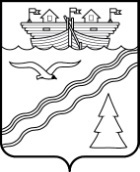 Администрация Краснобаковского района  Нижегородской областиП О С Т А Н О В Л Е Н И Е         От 01.04.2020 г                                                                      №  152Об утверждении административного регламента предоставленияАдминистрацией Краснобаковского района,наделенной отдельными государственными полномочиями,государственной услуги "Выдача разрешений на совершениесделок по отчуждению, в том числе мене или дарению,имущества несовершеннолетнего, сдаче его внаем (в аренду),в безвозмездное пользование или в залог, сделок, влекущихотказ от принадлежащих несовершеннолетнему прав, раздел егоимущества или выдел из него долей, а также любых другихсделок, влекущих уменьшение имущества несовершеннолетнего,проживающего (зарегистрированному) на территории Краснобаковского района Нижегородской области"В соответствии с Федеральным законом от 27.07.2010 N 210-ФЗ "Об организации предоставления государственных и муниципальных услуг", Законом Нижегородской области от 07.09.2007 N 125-З "О наделении органов местного самоуправления муниципальных районов и городских округов Нижегородской области отдельными государственными полномочиями по организации и осуществлению деятельности по опеке и попечительству в отношении несовершеннолетних граждан", Администрация Краснобаковского района постановляет:1. Утвердить Административный регламент предоставления Администрацией Краснобаковского района, наделенной отдельными государственными полномочиями, государственной услуги "Выдача разрешений на совершение сделок по отчуждению, в том числе мене или дарению, имущества несовершеннолетнего, сдаче его внаем (в аренду), в безвозмездное пользование или в залог, сделок, влекущих отказ от принадлежащих несовершеннолетнему прав, раздел его имущества или выдел из него долей, а также любых других сделок, влекущих уменьшение имущества несовершеннолетнего, проживающего (зарегистрированного) на территории Краснобаковского района Нижегородской области".2. Администрации Краснобаковского района разместить настоящее постановление на официальном сайте Краснобаковского района Нижегородской области в информационно-телекоммуникационной сети «Интернет».3.  Контроль за исполнением настоящего постановления возложить на заместителя главы Администрации Краснобаковского района по социальным вопросам, управляющего делами А.Е.Запевалова.УТВЕРЖДЕНОпостановлением АдминистрацииКраснобаковского  районаот 01.04.2020 года № 152Административный регламентпредоставления администрацией Краснобаковскогорайона, наделенной отдельными государственными полномочиями, государственной услуги "Выдача разрешений на совершение сделок по отчуждению, в том числе мене или дарению, имущества несовершеннолетнего, сдаче его внаем (в аренду),в безвозмездное пользование или в залог, сделок, влекущих отказ от принадлежащих несовершеннолетнему прав, раздел его имущества или выдел из него долей, а также любых другихсделок, влекущих уменьшение имущества несовершеннолетнего,проживающего (зарегистрированного) на территории Краснобаковскогорайона нижегородской области"1. ОБЩИЕ ПОЛОЖЕНИЯ1.1. Предмет регулирования административного регламентаАдминистративный регламент предоставления администрацией Краснобаковского района, наделенной отдельными государственными полномочиями, государственной услуги "Выдача разрешений на совершение сделок по отчуждению, в том числе мене или дарению, имущества несовершеннолетнего, сдаче его внаем (в аренду), в безвозмездное пользование или в залог, сделок, влекущих отказ от принадлежащих несовершеннолетнему прав, раздел его имущества или выдел из него долей, а также любых других сделок, влекущих уменьшение имущества несовершеннолетнего, проживающего (зарегистрированного) на территории Краснобаковского района Нижегородской области" (далее - Административный регламент) разработан в целях повышения качества исполнения и доступности результатов исполнения государственной услуги, определяет сроки и последовательность действий (административных процедур) при выдаче разрешений на совершение сделок по отчуждению, в том числе обмену или дарению, имущества несовершеннолетнего, сдаче его внаем (в аренду), в безвозмездное пользование или в залог, сделок, влекущих отказ от принадлежащих несовершеннолетнему прав, раздел его имущества или выдел из него долей, а также любых других сделок, влекущих уменьшение имущества несовершеннолетнего (далее - государственная услуга).В настоящем регламенте используется понятие - имущество несовершеннолетних. Под имуществом несовершеннолетнего понимаются движимые и недвижимые вещи. В соответствии с Гражданским кодексом РФ к недвижимым вещам (недвижимое имущество, недвижимость) относятся земельные участки, участки недр и все, что прочно связано с землей, то есть объекты, перемещение которых без несоразмерного ущерба их назначению невозможно, в том числе здания, сооружения, объекты незавершенного строительства. К недвижимому имуществу относятся также жилые помещения, которыми признаются изолированные помещения, пригодные для постоянного проживания граждан.Вещи, не относящиеся к недвижимости, включая деньги и ценные бумаги, признаются движимым имуществом.1.2. Круг заявителей государственной услугиЗаявителями на получение государственной услуги являются:- законные представители несовершеннолетних граждан (родители; опекуны (попечители); приемные родители; уполномоченные представители образовательных учреждений для детей-сирот и детей, оставшихся без попечения родителей; учреждений социального обслуживания; учреждений здравоохранения; иных учреждений, в которые несовершеннолетние помещены под надзор), зарегистрированных по месту жительства на территории Краснобаковского района Нижегородской области; - несовершеннолетние граждане Российской Федерации в возрасте от 14 до 18 лет, действующие с согласия законных представителей, зарегистрированные по месту жительства на территории Краснобаковского района Нижегородской области, за исключением:- лиц, признанных судом недееспособными или ограниченно дееспособными;-     лиц, лишенных или ограниченных судом в родительских правах.Для получения государственной услуги получатель услуги обращается лично.1.3. Требования к порядку информирования о предоставлениигосударственной услугиИнформацию об оказании государственной услуги можно получить:- при личном обращении непосредственно в Управление образования и молодежной политики Администрации Краснобаковского района Нижегородской области к главному специалисту по охране детства по адресу: Нижегородская область, р.п. Красные Баки, улица Свободы, дом 104 на 3-ом этаже (кабинет № 55 главного специалиста по охране детства);График (режим) работы Управления образования и молодежной политики Администрации Краснобаковского района Нижегородской области:Часы работы: с понедельника по четверг с 8:00 до 17:00, в пятницу с 8:00 до 16:00;перерыв на обед с 12:00 до 12:48;суббота, воскресенье - выходные дни.Дни и часы приема главного специалиста по охране прав детства Краснобаковского района Нижегородской области:Понедельник: с 9:00 до 11:30Среда: с 13:00 до 16:30Телефон (факс)главного специалиста по охране прав детства Краснобаковского района Нижегородской области: 8-831-56-2-25-31Адрес электронной почты (e-mail): ruo-krbaki@mail.ru;opeka-krbaki@mail.ru- при личном обращении непосредственно в МКУ «МФЦ Краснобаковский» по адресу: Нижегородская область, р.п. Красные Баки, улица Нижегородская, дом 16;График работы МКУ "МФЦ на территории Краснобаковского района Нижегородской области":вторник: с 08:00 до 20:00, перерыв: с 12:00 до 13:00
среда-пятница: с 08:00 до 17:00, перерыв: с 12:00 до 13:00
суббота: с 08:00 до 13:00телефон МКУ «МФЦ Краснобаковский» (8-83156) 2-11-51; (8-83156) 2-14-51Адрес электронной почты (e-mail): mfcarzraion@mail.ru.Сведения о возможных изменениях графиков работы Управления образования и молодежной политики Краснобаковского района Нижегородской области и МКУ "МФЦ на территории Краснобаковского района Нижегородской области" Заявитель может получить непосредственно в указанных организациях;- посредством размещения в информационно-телекоммуникационных сетях общего пользования (в том числе в сети Интернет через Единый интернет-портал государственных, муниципальных услуг (функций) Нижегородской области www.gu.nnov.ru), публикации в средствах массовой информации, издания информационных материалов (брошюр, буклетов и т.д.);- на информационных стендах в администрации Краснобаковского района и в МКУ "МФЦ Краснобаковского района.Административный регламент размещается на официальном сайте Администрации Краснобаковского района Нижегородской области, на официальном сайте Управления образования и молодежной политики Администрации Краснобаковского района Нижегородской области,  в государственной информационной системе Нижегородской области «Единый Интернет-портал государственных и муниципальных услуг (функций) Нижегородской области», федеральной государственной системе «Единый портал государственных и муниципальных услуг (функций)».Влюбое время с момента приема документов заявитель имеет право на получение сведений о прохождении процедуры исполнения государственной услуги при помощи телефонной связи или посредством личного посещения главного специалиста по охране детства в соответствии с графиком.Исполнение государственной услуги осуществляется в кабинете главного специалиста по охране детства на 3-ем этаже Администрации Краснобаковского района Нижегородской области в рабочем кабинете главного специалиста по охране детства. Рабочее место специалиста, осуществляющего предоставление государственной услуги, оборудуется средствами вычислительной техники, позволяющее организовывать исполнение государственной услуги в полном объеме.Консультации по процедуре предоставления государственной услуги могут осуществляться:      - в письменной форме на основании письменного запроса;      - при личном обращении к главному специалисту по охране детства;      - по телефону главного специалиста по охране детства: (8-83156) 2-25-31;      - по электронной почте: opeka-krbaki@mail.ru;  ruo-krbaki@mail.ru      - при личном обращении в МКУ «МФЦ Краснобаковский»;- по телефону МКУ «МФЦ Краснобаковский» (8-83156) 2-11-51; (8-83156) 2-14-51;      - по электронной почте:mfcarzraion@mail.ru.      Все консультации являются бесплатными.1.4. Консультирование заявителейКонсультации по вопросам оказания государственной услуги проводятся специалистом управления образования и молодежной политикиАдминистрации Краснобаковского района или специалистами МКУ "МФЦ Краснобаковский»".Консультации предоставляются по вопросам:- перечня документов, необходимых для отчуждения, в том числе мены или дарения, имущества несовершеннолетнего, сдачи его внаем (в аренду), в безвозмездное пользование или в залог, сделок, влекущих отказ от принадлежащих несовершеннолетнему прав, раздел его имущества или выдел из него долей, а также любых других сделок, влекущих уменьшение имущества несовершеннолетнего;- источника получения необходимых документов (орган, организация и их местонахождение, телефоны);- времени приема документов;- сроков рассмотрения документов;- порядка досудебного обжалования действий (бездействия) и решений, осуществляемых и принимаемых в ходе исполнения государственной услуги.В любое время заявитель может получить информацию о ходе исполнения государственной услуги посредством личного обращения, а также с использованием средств почтовой, телефонной и телекоммуникационной связи.При ответах на телефонные звонки и устные обращения специалисты подробно и в вежливой (корректной) форме информируют обратившихся по интересующим их вопросам.Ответ на телефонный звонок должен начинаться с информации о наименовании организации, исполняющей государственную услугу, в которую позвонил гражданин, фамилии, имени, отчества и должности специалиста, принявшего телефонный звонок.          Инвалидам-колясочникам и иным маломобильным группам граждан Краснобаковского района консультации по процедуре предоставления государственной услуги осуществляются:        - в письменной форме на основании письменного запроса;        - по телефону главным специалистом по охране прав детства Управления образования и молодежной политики Администрации  Краснобаковского района Нижегородской области (8-83156) 2-25-31;       - по электронной почте: opeka-krbaki@mail.ru;  ruo-krbaki@mail.ru       - при личном обращении в МКУ «МФЦ Краснобаковский»;       - по телефону МКУ «МФЦ Краснобаковский» (8-83156) 2-11-51; (8-83156) 2-14-51;       - по электронной почте: mfcarzraion@mail.ru.2. СТАНДАРТЫ ПРЕДОСТАВЛЕНИЯ ГОСУДАРСТВЕННОЙ УСЛУГИ2.1. Наименование государственной услугиВыдача разрешений на совершение сделок по отчуждению, в том числе мене или дарению, имущества несовершеннолетнего, сдаче его внаем (в аренду), в безвозмездное пользование или в залог, сделок, влекущих отказ от принадлежащих несовершеннолетнему прав, раздел его имущества или выдел из него долей, а также любых других сделок, влекущих уменьшение имущества несовершеннолетнего, проживающего на территории Краснобаковского района Нижегородской области.2.2. Органы, предоставляющие государственную услугуГосударственную услугу предоставляет Администрация Краснобаковского района Нижегородской области (далее - Администрация).Местонахождение Администрации: 606710, Нижегородская область, р.п.Красные Баки, ул. Свободы, д. 104.Прием заявления с пакетом имеющихся документов, необходимых для выполнения государственной услуги, а также выдача результата осуществляется:  - при личном обращении непосредственно в Управление образования и молодежной политики Администрации Краснобаковского района Нижегородской области к главному специалисту по охране прав детства по адресу: Нижегородская область, р.п. Красные Баки, ул.Свободы, дом 104 на 3-ем этаже (кабинет №55 главного специалиста по охране детства);- при личном обращении непосредственно в МКУ «МФЦ Краснобаковский» по адресу: Нижегородская область, р.п. Красные Баки, улица Нижегородская, дом 16.Местонахождение Управления образования и молодежной политики Администрации Краснобаковского района: 606710, Нижегородская область,     р.п. Красные Баки, улица Свободы, дом 104.Часы работы: с понедельника по четверг с 8.00 до 17.00; пятница с 8:00 до 16:00перерыв на обед: с 12.00 до 12.48;суббота, воскресенье: выходные дни;телефон: 8 (831 56) 2-24-81, 2-32-82;факс 8(83156) 2-32-82;E-mail: ruo-krbaki@mail.ru; адрес сайта: www.uokrbaki.@mail.ru.2.3. Результат предоставления государственной услугиРезультатом предоставления государственной услуги является:- разрешение, оформленное в форме постановления Администрации Краснобаковского района Нижегородской области «О разрешении совершения сделки по отчуждению имущества несовершеннолетнего»;- отказ в выдаче разрешения, оформленный в виде письменного уведомления Администрации Краснобаковского района Нижегородской области об отказе в выдаче разрешения на совершение сделки по отчуждению имущества несовершеннолетнего с указанием причины отказа.2.4. Срок предоставления государственной услугиПостановление Администрации Краснобаковского района о разрешении родителям несовершеннолетнего (опекуну, приемному родителю, несовершеннолетнему от 14 лет, действующему с согласия родителей, опекунов, приемных родителей) на совершение сделки по отчуждению, в том числе мене или дарению, имущества несовершеннолетнего, сдаче его внаем (в аренду, в безвозмездное пользование или в залог), сделки, влекущей отказ от принадлежащих несовершеннолетнему прав, либо об отказе в выдаче разрешения должно быть подготовлено и выдано (или направлено) гражданину не позднее чем через 30 календарных дней со дня представления заявителем указанных документов.Надлежащим образом заверенная копия постановления Администрации Краснобаковского района о разрешении либо решения об отказе на совершение сделки по отчуждению, в том числе мене или дарению, имущества несовершеннолетнего, сдаче его внаем (в аренду), в безвозмездное пользование или в залог, сделки, влекущей отказ от принадлежащих несовершеннолетнему прав, раздел его имущества или выдел из него долей, а также любой другой сделки, влекущей уменьшение имущества несовершеннолетнего, выдается либо направляется гражданину, подавшему заявление, не позднее чем через десять рабочих дня со дня принятия решения.Порядок работы с заявлением и пакетом документов, представленным в электронном виде, аналогичен порядку работы с заявлением и пакетом документов, представленным гражданином при обращении на прием в управление образования для предоставления государственной услуги. В этом случае датой начала предоставления государственной услуги считается дата получения специалистом Управления образования и молодежной политики Краснобаковского района Нижегородской области либо специалистом МКУ "МФЦ Краснобаковский" заявления и необходимого пакета документов в электронной форме. Ответ по результатам рассмотрения выдается заявителю лично либо направляется в письменном виде по адресу, указанному в заявлении.Датой начала предоставления государственной услуги при подаче заявления и необходимого пакета документов по почте считается дата получения заявления специалистом Управления образования и молодежной политики Краснобаковского района Нижегородской области. Ответ по результатам рассмотрения выдается заявителю лично либо направляется в письменном виде по адресу, указанному в заявлении.В случае положительного рассмотрения заявления специалист Управления образования и молодежной политики Краснобаковского района Нижегородской области либо специалист МКУ "МФЦ Краснобаковский" информирует заявителя (лично, либо по почте, либо по телефону, либо по адресу электронной почты заявителя) о необходимости его личного присутствия в Управления образования и молодежной политики Краснобаковского района Нижегородской области либо специалистом МКУ "МФЦ Краснобаковский" с оригиналами всех представленных документов.Срок предоставления государственной услуги составляет 30 календарных дней и исчисляется со дня регистрации заявления о предоставлении услуги с прилагаемыми документами в Управление образования и молодежной политики Краснобаковского района Нижегородской области. В исключительных случаях глава Администрации Краснобаковского района вправе продлить срок рассмотрения обращения не более чем на 30 дней. При наличии причин, не позволяющих рассмотреть документы в установленный срок, главный специалист по охране прав детства за 3 дня до истечения данного срока готовит служебную записку за подписью заведующего отделом образования с предложением   о продлении срока рассмотрения вопроса не более чем на 30 дней и обоснованием причин, уведомив о продлении срока его рассмотрения заявителя.Срок предоставления государственной услуги по выдаче разрешения на обмен жилых помещений, предоставленных по договорам социального найма, где зарегистрированы и проживают несовершеннолетние с правом пользования жилым помещением, составляет не более 14 календарных дней и исчисляется со дня регистрации заявления о предоставлении услуги с прилагаемыми документами в отделе образования. В исключительных случаях глава Администрации Краснобаковского района вправе продлить срок рассмотрения обращения не более чем на 14 дней. При наличии причин, не позволяющих рассмотреть документы в установленный срок, главный специалист по охране прав детства за 3 дня до истечения данного срока готовит служебную записку за подписью начальника Управления образования и молодежной политики Администрации Краснобаковского района    с предложением о продлении срока рассмотрения вопроса не более чем на 14 дней и обоснованием причин, уведомив о продлении срока его рассмотрения заявителя.         Срок исправления технических ошибок, допущенных при предоставлении государственной услуги, не должен превышать 7 дней с момента обнаружения ошибки или получения от любого заинтересованного лица в письменной форме заявления об ошибке в записях.2.5. Нормативно-правовое регулирование предоставлениягосударственной услугиПредоставление государственной услуги в Краснобаковском районе осуществляется в соответствии со следующими нормативно-правовыми документами:- Жилищным кодексом Российской Федерации от 29.12.2004 N 188-ФЗ;- Гражданским кодексом Российской Федерации (ФЗ N 51-ФЗ от 21.10.1994);- Семейным кодексом Российской Федерации (ФЗ N 223-ФЗ от 29.12.1995);- Федеральным законом от 24.04.2008 N 48-ФЗ "Об опеке и попечительстве";- Федеральным законом от 02.05.2006 N 59-ФЗ "О порядке рассмотрения обращений граждан Российской Федерации";- Законом Нижегородской области от 07.09.2007 N 125-З "О наделении органов местного самоуправления муниципальных районов и городских округов Нижегородской области отдельными государственными полномочиями по организации и осуществлению деятельности по опеке и попечительству в отношении несовершеннолетних граждан";- Законом Нижегородской области от 29.12.2004 N 161-З "Об организации деятельности по охране прав детей, нуждающихся в государственной защите, в Нижегородской области";- Федеральным законом от 24.07.1998 N 124-ФЗ "Об основных гарантиях прав ребенка в Российской Федерации";- Постановлением Правительства Российской Федерации от 18.05.2009 N 423 "Об отдельных вопросах осуществления опеки и попечительства в отношении несовершеннолетних граждан";- Конституция ООН о правах ребенка, одобренная Генеральной Ассамблеей ООН 20 ноября 1989 года;- Конституция Российской Федерации от 12 декабря 1993 года;- Федеральный закон от 27 июля 2010 года № 210-ФЗ «Об организации предоставления государственных и муниципальных услуг»;- постановление Правительства Российской Федерации от 16 мая 2011 года № 373 «О разработке и утверждении административных регламентов исполнения государственных функций и административных регламентов предоставления государственных услуг»;- Постановлением Администрации Краснобаковского района Нижегородской области от 26 декабря 2007 г. № 719 «О наделении Управление образования и молодежной политики Администрации Краснобаковского района Нижегородской области отдельными государственными полномочиями по организации и осуществлению деятельности по опеке и попечительству в отношении несовершеннолетних граждан»;- иными правовыми актами Российской Федерации, правовыми актами органов государственной власти Нижегородской области, Администрации Краснобаковского района.2.6. Перечень документов, необходимых для предоставлениягосударственной услуги2.6.1. Для предоставления государственной услуги гражданином представляются следующие документы:Выдача разрешения на отчуждение (мену) недвижимого имущества, принадлежащего несовершеннолетнему:1) заявление родителей (иных законных представителей) на выдачу разрешения на отчуждение (мену) недвижимого имущества, принадлежащего несовершеннолетнему (подопечному), не достигшему возраста 14 лет (Приложение 1 к Административному регламенту);2) заявление несовершеннолетнего, достигшего возраста 14 лет, на выдачу разрешения на отчуждение (мену) принадлежащего ему недвижимого имущества (Приложение 2 к Административному регламенту);3) заявление родителей (иных законных представителей) несовершеннолетнего, достигшего возраста 14 лет, о согласии несовершеннолетнему на отчуждение (мену) недвижимого имущества несовершеннолетнего (Приложение 3 к Административному регламенту);4) оригинал и копия паспорта либо иного документа, удостоверяющего личность заявителей в соответствии с действующим законодательством;5) оригинал и копия паспорта либо иного документа, удостоверяющего личность несовершеннолетнего, достигшего возраста 14 лет;6) оригинал и копия свидетельства о рождении несовершеннолетнего;7) оригинал и копия документа, подтверждающего изменение фамилии родителя (свидетельство о заключении брака, свидетельство о расторжении брака, об изменении фамилии, справка из органов ЗАГС и др.) (при необходимости);8) оригинал и копии документов, подтверждающих полномочия опекуна (попечителя, приемного родителя (постановление об установлении опеки (попечительства), договор о передаче ребенка на воспитание в приемную семью, акт органа местного самоуправления о направлении в организацию для детей-сирот и детей, оставшихся без попечения родителей (при наличии указанного обстоятельства);9) оригинал и копии правоустанавливающих документов на отчуждаемое и приобретаемое недвижимое имущество, права на которое не зарегистрированы в Едином государственном реестре прав на недвижимое имущество и сделок с ним: договора купли-продажи, договора мены, договора о безвозмездной передаче имущества в собственность, договора дарения, свидетельства о праве на наследство, решения суда;10) предварительный договор купли-продажи, мены отчуждаемого и приобретаемого недвижимого имущества;11) оригинал и копии правоустанавливающих документов на земельный участок в случае, если производится отчуждение жилого дома или приобретается индивидуальный жилой дом, расположенный на данном земельном участке (договор о безвозмездной передаче земельного участка в собственность, договор купли-продажи, договор мены, договор дарения, свидетельство о наследовании);12) справка о технической характеристике объектов капитального строительства на отчуждаемое и приобретаемое недвижимое имущество - действительна в сроки, определенные соответствующим документом;13) копия кадастрового плана земельного участка в случае, если приобретается жилой дом или покупается индивидуальный жилой дом, расположенный на данном земельном участке;14) справка о рыночной стоимости отчуждаемого и приобретаемого недвижимого имущества;15) реквизиты счета, открытого на имя несовершеннолетнего в кредитной организации, куда будут после совершения сделки перечислены денежные средства, вырученные от сделки (в случае продажи земельного участка, собственником или сособственником которого является несовершеннолетний)."16) справка о регистрации несовершеннолетнего по месту жительства на территории Краснобаковского района либо выписка из домовой книги – действительна в течение одного месяца со дня ее выдачи;2.6.1.2. Выдача разрешения на обмен жилых помещений, предоставленных по договорам социального найма, где зарегистрированы и проживают несовершеннолетние с правом пользования жилым помещением:1) заявление родителей (иных законных представителей) на выдачу разрешения на обмен жилых помещений, предоставленных по договорам социального найма, где зарегистрированы и проживают несовершеннолетние, не достигшие возраста 14 лет (Приложение 4 к Административному регламенту);2) заявление несовершеннолетнего, достигшего возраста 14 лет, на выдачу разрешения на обмен жилых помещений, предоставленных по договорам социального найма, где зарегистрирован и проживает несовершеннолетний (Приложение 5 к Административному регламенту);3) заявление родителей (иных законных представителей) несовершеннолетнего, достигшего возраста 14 лет, о согласии несовершеннолетнему на обмен жилых помещений, предоставленных по договорам социального найма, где зарегистрирован и проживает несовершеннолетний (Приложение 6 к Административному регламенту);4) оригинал и копия паспорта либо иного документа, удостоверяющего личность заявителей в соответствии с действующим законодательством;5) оригинал и копия паспорта, удостоверяющего личность несовершеннолетнего, достигшего возраста 14 лет;6) оригинал и копия свидетельства о рождении несовершеннолетнего;7) оригинал и копии документов, подтверждающих полномочия опекуна (попечителя), приемного родителя (постановление об установлении опеки (попечительства), договор о передаче ребенка на воспитание в приемную семью, акт органа местного самоуправления о направлении несовершеннолетнего в организацию для детей-сирот и детей, оставшихся без попечения родителей (при наличии указанного обстоятельства);8) выписка из лицевого счета на жилые помещения, подлежащие обмену, - действительна в течение одного месяца со дня ее выдачи;9) договоры социального найма на жилые помещения, подлежащие обмену;10) справка о технической характеристике объектов капитального строительства на жилые помещения, подлежащие обмену, - действительна в сроки, определенные соответствующим документом;11) договор обмена жилых помещений, предоставляемых по договору социального найма.2.6.1.3. Выдача разрешения на залог имущества, сособственником которого являются несовершеннолетние:1) заявление родителей на выдачу разрешения на залог имущества, сособственником которого является несовершеннолетний, не достигший возраста 14 лет (Приложение 7 к Административному регламенту);2) заявление несовершеннолетнего, достигшего возраста 14 лет, на выдачу разрешения на залог имущества, сособственником которого является несовершеннолетний (Приложение 8 к Административному регламенту);3) заявление родителей несовершеннолетнего, достигшего возраста 14 лет, о согласии несовершеннолетнему на залог имущества, сособственником которого является несовершеннолетний (Приложение 9 к Административному регламенту);4) оригинал и копия паспорта либо иного документа, удостоверяющего личность заявителей в соответствии с действующим законодательством;5) оригинал и копия паспорта либо иного документа, удостоверяющего личность несовершеннолетнего, достигшего возраста 14 лет;6) оригинал и копия свидетельства о рождении несовершеннолетнего;7) оригинал и копии правоустанавливающих документов на отчуждаемое и приобретаемое имущество, права на которое не зарегистрированы в Едином государственном реестре прав на недвижимое имущество и сделок с ним: договора купли-продажи, договора мены, договора о безвозмездной передаче имущества в собственность, договора дарения, свидетельства о праве на наследство, решения суда;8) договор купли-продажи, в котором указано приобретение имущества с использованием кредитных средств банка или иной кредитной организации либо средств целевого займа, предоставленного другим юридическим лицом на приобретение имущества, либо договор о залоге недвижимого имущества;9) справка о технической характеристике объектов капитального строительства на жилые помещения, подлежащие залогу, - действительна в сроки, определенные соответствующим документом;10) документ из банка или кредитной организации, предоставляющих средства на приобретение или строительство недвижимого имущества, с указанием суммы кредита, процентной ставки и срока займа;11) документы, подтверждающие платежеспособность родителей несовершеннолетнего на выплату кредита:- справка о заработной плате родителей за 6 месяцев, предшествующих дню обращения за предоставлением государственной услуги;- документы об имеющейся недвижимости, которая может обеспечить погашение кредита (договор купли-продажи, обмена, дарения, свидетельство о праве на наследство имущества);- выписка из похозяйственной книги, подтверждающая наличие сельскохозяйственных животных, сельскохозяйственных угодий;12) Государственный сертификат на материнский капитал, свидетельства о праве получения социальной выплаты на приобретение готового или строительство жилого помещения (при наличии).2.6.1.4. Выдача разрешения на продажу транспортных средств:1) заявление родителей (иных законных представителей) на выдачу разрешения на продажу транспортного средства, сособственником которого является несовершеннолетний (подопечный), не достигший возраста 14 лет (Приложение 10 к Административному регламенту);2) заявление несовершеннолетнего, достигшего возраста 14 лет, на выдачу разрешения на продажу транспортного средства, сособственником которого является несовершеннолетний (подопечный) (Приложение 11 к Административному регламенту);3) заявление родителей (иных законных представителей) несовершеннолетнего, достигшего возраста 14 лет, о согласии несовершеннолетнему на продажу транспортного средства, сособственником которого является несовершеннолетний (подопечный) (Приложение 12 к Административному регламенту);4) оригинал и копия паспорта либо иного документа, удостоверяющего личность заявителей в соответствии с действующим законодательством;5) оригинал и копия паспорта либо иного документа, удостоверяющего личность несовершеннолетнего, достигшего возраста 14 лет;6) оригинал и копия свидетельства о рождении несовершеннолетнего;7) оригинал и копии документов, подтверждающих полномочия опекуна (попечителя), приемного родителя (постановление об установлении опеки (попечительства), договор о передаче ребенка на воспитание в приемную семью, акт органа местного самоуправления о направлении в организацию для детей-сирот и детей, оставшихся без попечения родителей (при наличии указанного обстоятельства);8) оригинал и копия паспорта транспортного средства;9) справка о рыночной стоимости транспортного средства - действительна в течение шести месяцев со дня ее выдачи;10) документ, подтверждающий право собственности на транспортное средство (свидетельство о праве на наследство, договор дарения, договор купли-продажи);11) лицевой счет, открытый в кредитной организации на имя несовершеннолетнего, на который будут зачислены денежные средства от продажи транспортного средства.2.6.1.5. Выдача разрешения на отказ от права преимущественной покупки:1) заявление родителей (иных законных представителей) на выдачу разрешения на отказ от права преимущественной покупки, сособственником которого является несовершеннолетний (подопечный), не достигший возраста 14 лет (Приложение 13 к Административному регламенту);2) заявление несовершеннолетнего, достигшего возраста 14 лет, на выдачу разрешения на отказ от права преимущественной покупки, сособственником которого является несовершеннолетний (подопечный) (Приложение 14 к Административному регламенту);3) заявление родителей (иных законных представителей) несовершеннолетнего, достигшего возраста 14 лет, о согласии несовершеннолетнему на отказ от права преимущественной покупки, сособственником которого является несовершеннолетний (подопечный) (Приложение 15 к Административному регламенту);4) оригинал и копия паспорта либо иного документа, удостоверяющего личность заявителей в соответствии с действующим законодательством;5) оригинал и копия паспорта либо иного документа, удостоверяющего личность несовершеннолетнего, достигшего возраста 14 лет;6) оригинал и копия свидетельства о рождении несовершеннолетнего;7) оригинал и копии документов, подтверждающих полномочия опекуна (попечителя), приемного родителя (постановление об установлении опеки (попечительства), договор о передаче ребенка на воспитание в приемную семью (при наличии указанного обстоятельства);8) оригинал и копии правоустанавливающих документов на имущество, от права преимущественной покупки которого отказывается несовершеннолетний, и на имущество, которое принадлежит несовершеннолетнему, имеющему право преимущественной покупки, права на которое не зарегистрированы в Едином государственном реестре прав на недвижимое имущество и сделок с ним: договора купли-продажи, договора мены, договора о безвозмездной передаче имущества в собственность, договора дарения, свидетельства о праве на наследство, решения суда.2.6.1.6. Выдача разрешения на заключение соглашения о разделе имущества, находящегося в общей долевой собственности:1) заявление родителей (иных законных представителей) на выдачу разрешения на заключение соглашения о разделе имущества, находящегося в общей долевой собственности, сособственником которого является несовершеннолетний (подопечный), не достигший возраста 14 лет (Приложение 16 к Административному регламенту);2) заявление несовершеннолетнего, достигшего возраста 14 лет, на выдачу разрешения на заключение соглашения о разделе имущества, находящегося в общей долевой собственности, сособственником которого является несовершеннолетний (подопечный) (Приложение 17 к Административному регламенту);3) заявление родителей (иных законных представителей) несовершеннолетнего, достигшего возраста 14 лет, о согласии несовершеннолетнему на заключение соглашения о разделе имущества, находящегося в общей долевой собственности, сособственником которого является несовершеннолетний (подопечный) (Приложение 18 к Административному регламенту);4) оригинал и копия паспорта либо иного документа, удостоверяющего личность заявителей в соответствии с действующим законодательством;5) оригинал и копия паспорта либо иного документа, удостоверяющего личность несовершеннолетнего, достигшего возраста 14 лет;6) оригинал и копия свидетельства о рождении несовершеннолетнего;7) оригинал и копии документов, подтверждающих полномочия опекуна (попечителя), приемного родителя (постановление об установлении опеки (попечительства), договор о передаче ребенка на воспитание в приемную семью, акт органа местного самоуправления о направлении несовершеннолетнего в организацию для детей-сирот и детей, оставшихся без попечения родителей (при наличии указанного обстоятельства);8) оригинал и копии правоустанавливающих документов на имущество, подлежащее разделу, права на которое не зарегистрированы в Едином государственном реестре прав на недвижимое имущество и сделок с ним: договора купли-продажи, договора мены, договора о безвозмездной передаче имущества в собственность, договора дарения, свидетельства о праве на наследство, решения суда;9) Соглашение о разделе имущества, находящегося в общей долевой собственности.2.6.1.7. Выдача разрешения на сдачу имущества, принадлежащего несовершеннолетнему, в аренду:1) заявление родителей (иных законных представителей) на выдачу разрешения на сдачу имущества, находящегося в собственности несовершеннолетнего, не достигшего возраста 14 лет, в аренду (Приложение 19 к Административному регламенту);2) заявление несовершеннолетнего, достигшего возраста 14 лет, на выдачу разрешения на сдачу помещения, находящегося в собственности несовершеннолетнего, в аренду (Приложение 20 к Административному регламенту);3) заявление родителей (иных законных представителей) несовершеннолетнего, достигшего возраста 14 лет, о согласии несовершеннолетнему на сдачу помещения, находящегося в собственности несовершеннолетнего, в аренду (Приложение 21 к Административному регламенту);4) оригинал и копия паспорта либо иного документа, удостоверяющего личность заявителей в соответствии с действующим законодательством;5) оригинал и копия паспорта либо иного документа, удостоверяющего личность несовершеннолетнего, достигшего возраста 14 лет;6) оригинал и копия свидетельства о рождении несовершеннолетнего;7) оригинал и копии документов, подтверждающих полномочия опекуна (попечителя), приемного родителя (постановление об установлении опеки (попечительства), договор о передаче ребенка на воспитание в приемную семью (при наличии указанного обстоятельства);8) оригинал и копии правоустанавливающих документов на имущество, подлежащее сдаче в аренду, права на которое не зарегистрированы в Едином государственном реестре прав на недвижимое имущество и сделок с ним: договора купли-продажи, договора мены, договора о безвозмездной передаче имущества в собственность, договора дарения, свидетельства о праве на наследство, решения суда;9) при сдаче в аренду жилого помещения - выписка из домовой книги, или выписка из лицевого счета на жилое помещение, или справка о составе семьи;10) договор аренды имущества, принадлежащего несовершеннолетнему;11) справка о рыночной стоимости аренды помещения - действительна в течение шести месяцев со дня ее выдачи;12) лицевой счет, открытый в кредитной организации на имя несовершеннолетнего, куда будут поступать денежные средства от сдачи в аренду.2.6.1.8 Выдача документов для получения разрешения на снятие или перевод денежных средств, принадлежащих несовершеннолетнему:1) заявление родителей (иных законных представителей) несовершеннолетнего, не достигшего возраста 14 лет, о снятии или переводе денежных средств, принадлежащих несовершеннолетнему (приложение № 22 к Административному регламенту);2) заявление несовершеннолетнего, достигшего возраста 14 лет, о снятии или переводе денежных средств (приложение № 23 к Административному регламенту);3) заявление родителей (иных законных представителей) несовершеннолетнего, достигшего возраста 14 лет, о согласии несовершеннолетнему на снятие или перевод денежных средств, принадлежащих несовершеннолетнему (подопечному) (приложение №24 к Административному регламенту);4) оригинал и копия свидетельства о рождении несовершеннолетнего;5) оригиналы и копии паспортов родителей (законных представителей) либо иных документов, удостоверяющих личности заявителей, в соответствии с действующим законодательством;6) оригинал и копия паспорта либо иного документа, удостоверяющего личность несовершеннолетнего, достигшего возраста 14 лет;7) справка о регистрации несовершеннолетнего по месту жительства (по месту пребывания) на территории Краснобаковского района либо выписка из домовой книги - действительна в течение одного месяца со дня ее выдачи;8) копии документов, подтверждающих полномочия опекуна (попечителя), приемного родителя (постановление об установлении опеки (попечительства), договор о передаче ребенка на воспитание в приемную семью (при наличии указанного обстоятельства);9) лицевой счет, открытый в кредитной организации на имя несовершеннолетнего,  с которого снимаются денежные средства;10) лицевой счет, открытый в кредитной организации на имя несовершеннолетнего (в случае перевода или зачисления денежных средств на другой счет);11) оригинал и копия свидетельства о праве на наследство по закону (завещанию) денежных средств, находящихся на лицевом счету в кредитной организации (в случае если денежные средства унаследованы ребенком);12) документ, подтверждающий обоснованность снятия денежных средств несовершеннолетнего (договор купли - продажи, платежные документы либо иные документы, подтверждающие обоснованность снятия денежных средств) (при наличии).Для получения разрешения на ежемесячное снятие денежных средств (ежемесячное пособие на содержание опекаемых (подопечных), приемных детей, алименты, пенсия по инвалидности, пенсия по случаю потери кормильца и др.), принадлежащих несовершеннолетнему, в заявлениях заявителей необходимо указывать срок, на который требуется данное разрешение.Для получения разрешения на оформление доверенности на снятие денежных средств (ежемесячное пособие на содержание опекаемых (подопечных), приемных детей, алименты, пенсия по инвалидности, пенсия по случаю потери кормильца и др.), к документам несовершеннолетний, достигший возраста 14 лет, прикладывает заявление о выдаче разрешения на оформление доверенности на получение денежных средств родителем, попечителем, приемным родителем. (приложение № 25 к Административному регламенту).2.6.2. Заявитель должен представить оригиналы документов для сличения их с копиями, если последние не заверены в установленном законодательством порядке.После сличения оригиналов с копиями оригиналы возвращаются заявителю.2.6.3. Разрешение на совершение сделок по отчуждению имущества несовершеннолетнего на основании заявления только одного из родителей оформляется при представлении документов, подтверждающих одно из следующих обстоятельств:1. при отсутствии родителя:а) копия свидетельства о смерти родителя;б) копия решения суда о признании родителя умершим;в) копия справки о рождении ребенка формы N 25 (сведения об отце ребенка внесены в запись акта о рождении на основании заявления матери ребенка);2. при невозможности установления места нахождения родителя:а) справка органов внутренних дел о том, что местонахождение разыскиваемых родителей не установлено (не позже 2 месяцев со дня выдачи);б) копия решения суда о признании родителя безвестно отсутствующим;3. при лишении родителя родительских прав (ограничении в родительских правах):а) копия решения суда о лишении родителя родительских прав (об ограничении в родительских правах);4. при недееспособности (ограничении дееспособности) родителя:а) копия решения суда о признании родителя недееспособным (ограниченно дееспособным).При изменении фамилии кого-либо из заявителей представляется документ, подтверждающий это изменение:а) копия свидетельства о заключении (расторжении) брака.Сбор и подготовка документов осуществляется непосредственно заявителями.Заявитель должен представить оригиналы документов для сличения их с копиями, если последние не заверены в установленном законодательством порядке.После сличения оригиналов с копиями оригиналы возвращаются заявителю.Заявление регистрируется в журнале регистрации заявлений граждан о разрешении на совершение сделки по отчуждению, в том числе мене или дарению, имущества несовершеннолетнего, сдаче его внаем (в аренду), в безвозмездное пользование или в залог, сделки, влекущей отказ от принадлежащих несовершеннолетнему прав, раздел его имущества или выдел из него долей, а также любой другой сделки, влекущей уменьшение имущества несовершеннолетнего.При предоставлении государственной услуги запрещается требовать от заявителя:представления документов и информации или осуществления действий, представление или осуществление которых не предусмотрено нормативными правовыми актами, регулирующими отношения, возникающие в связи с предоставлением государственной услуги;представления документов и информации, которые в соответствии с нормативными правовыми актами Российской Федерации, нормативными правовыми актами Нижегородской области и муниципальными правовыми актами находятся в распоряжении органов местного самоуправления, предоставляющих услугу, в государственных органах, подведомственных государственным органам и органам местного самоуправления организаций, участвующих в предоставлении услуги, за исключением документов, указанных в части 6 статьи 7 Федерального закона от 27.07.2010 N 210-ФЗ "Об организации предоставления государственных и муниципальных услуг".2.7. Перечень оснований для отказа в приеме документов,необходимых для предоставления государственной услугиВ приеме документов, необходимых для предоставления государственной услуги, может быть оказано при наличии одного из следующих обстоятельств:1) непредставление оригиналов документов, предусмотренных пунктом 2.6 настоящего Административного регламента, для сличения, если представленные копии не заверены нотариально;2) заявление не поддается прочтению, содержит нецензурные либо оскорбительные выражения;3) в заявлении не указаны фамилия, имя, отчество, почтовый адрес заявителя или отсутствует его подпись;4) представление не в полном объеме документов, указанных в пункте 2.6 настоящего Административного регламента;5) Заявитель представил документы с истекшим сроком действия, если срок таких документов определен;6) документы имеют подчистки, приписки, зачеркнутые слова, а также документы, исполненные карандашом;7) Заявитель не относится к категории лиц, указанных в пункте 1.2 настоящего административного регламента.8) Заявитель, обратившийся с заявлением на предоставление государственной услуги, не зарегистрирован по месту жительства (по месту пребывания) на территории Краснобаковского района Нижегородской области;Заявитель вправе отозвать свое заявление в любой момент рассмотрения, согласования или подготовки документа, обратившись с соответствующим заявлением. В этом случае документы подлежат возврату заявителю в полном объеме. Срок возврата документов при отзыве заявления не должен превышать 5 календарных дней с момента получения от заявителя в письменной форме заявления об отзыве заявления и возврате документов.2.8. Основания для приостановки и отказа в предоставлениигосударственной услуги2.8.1. Основания для приостановки государственной услуги отсутствуют.2.8.2. Основания для отказа в предоставлении государственной услуги:1) представленные заявителем документы содержат недостоверные сведения;2) сделка, на совершение которой запрашивается разрешение, не отвечает интересам несовершеннолетнего, в том числе отчуждение с приобретением непригодного для проживания жилого помещения, приобретение имущества с обременением, приобретаемое (обмениваемое) жилое помещение по сумме, или объему, или по потребительским качествам хуже, чем отчуждаемое (обмениваемое) жилое помещение несовершеннолетнего.3) регистрация по месту жительства заявителей и ребенка за пределами Краснобаковского района Нижегородской области;4) нарушение прав и законных интересов несовершеннолетнего;5) отсутствие уважительных причин для совершения сделки;6) представление заявителем недостоверных или неверных сведений;7) наличие данного заявителю ранее ответа по существу поставленных в письменном обращении вопросов;8) запрос представлен недееспособным.2.9. Порядок и размер взимания платы за предоставлениегосударственной услуги2.9.1. Государственная услуга предоставляется бесплатно.2.9.2. Порядок обращения при подаче документов.2.9.2.1. Документы, являющиеся основанием для предоставления государственной услуги, представляются в Управление образования и молодежной политики Администрации Краснобаковского района  посредством личного обращения заявителя, либо специалистами МФЦ в течение 3 – х дней   с момента регистрации заявления в МФЦ.2.9.2.2. Датой обращения и представления документов является день получения и регистрации документов главным специалистом по охране прав детства Управления образования и молодежной политики Администрации Краснобаковского района, либо специалистами МФЦ.2.10. Максимальный срок ожидания в очереди при подачезапроса о предоставлении государственной услугии при получении результата предоставлениягосударственной услуги2.10.1. Максимальное время ожидания приема при подаче/выдаче документов по выдаче разрешения на совершение сделки по отчуждению, в том числе мене или дарению, имущества несовершеннолетнего, сдаче его внаем (в аренду), в безвозмездное пользование или в залог, сделки, влекущей отказ от принадлежащих несовершеннолетнему прав, раздел его имущества или выдел из него долей, а также любой другой сделки, влекущей уменьшение имущества несовершеннолетнего, не должно превышать 15 минут.2.10.2. Датой обращения и представления документов является день получения и регистрации документов главным специалистом по охране прав детства Управления образования и молодежной политики Администрации Краснобаковского района, либо специалистами МФЦ.2.10.3. Представляются оригиналы документов, либо их заверенные копии. В случае представления копий документов они должны быть заверены в соответствии с законодательством Российской Федерации.2.10.4. Прием заявителей для подачи документов осуществляется в соответствии с графиком приема граждан главным специалистом по охране прав детства Управления образования и молодежной политики Администрации Краснобаковского района и графиком приема граждан МКУ «МФЦ Краснобаковский».2.11. Требования к помещениям, в которых предоставляетсягосударственная услуга, к месту ожидания и приема заявителей2.11.1. Предоставление государственной услуги проводится в здании Администрации Краснобаковского района Нижегородской области на 3-ем этаже кабинет главного специалиста по охране прав детства, либо специалистами МКУ «МФЦ Краснобаковский» по адресу: Нижегородская область, р.п. Красные Баки, улица Нижегородская, дом 16 на 1- м этаже.На территориях, прилегающих к зданиям, предусмотрены места для парковки автотранспортных средств. Доступ граждан к парковочным местам является бесплатным.2.11.2. Рабочие места специалистов, осуществляющих прием документов, предоставление государственной услуги, оборудуются средствами вычислительной техники, позволяющее организовывать исполнение государственной услуги в полном объеме.Места информирования и заполнения документов оборудуются:- информационными стендами;- стульями и столами для возможности оформления документов с наличием писчей бумаги, ручек;- имеются образцы заполнения документов, бланки заявлений;- рабочее  место специалистов МФЦ оснащается настольной табличкой с указанием фамилии, имени, отчества, должности специалиста;- прием заявителей главным специалистом по охране прав детства осуществляется в занимаемом им кабинете, который обозначается табличкой с указанием номера кабинета, расписанием работы и приема граждан, должности и фамилии лица, осуществляющего прием;- места ожидания оборудуются стульями, должны соответствовать комфортным условиям для заявителей и оптимальным условиям работы специалистов.2.11.3. Инвалидам в целях обеспечения доступности государственной услуги в учреждении, которое предоставляет государственную услугу:1) Предоставляется возможность самостоятельного передвижения по территории объектов, на которых предоставляется государственная услуга, входа в такие объекты и выхода из них, посадки в транспортное средство и высадки из него, в том числе с помощью должностных лиц учреждения, предоставляющего государственную услугу.2) Осуществляется сопровождение инвалидов, имеющих стойкие расстройства функции зрения и самостоятельного передвижения, и оказание им помощи в помещениях, в которых предоставляется государственная услуга.3) Осуществляется допуск в помещения, в которых оказывается государственная услуга, сурдопереводчика и тифлосурдопереводчика.4) Разрешается допуск на объекты, на которых предоставляется государственная услуга, собаки-проводника при наличии документа, подтверждающего ее специальное обучение и выдаваемого по форме и в порядке, которые определяются федеральным органом исполнительной власти, осуществляющим функции по выработке и реализации государственной политики и нормативно-правовому регулированию в сфере социальной защиты населения.5) Оказывается помощь в преодолении барьеров, мешающих получению ими государственных услуг наравне с другими лицами.6) Предоставляется при необходимости государственная услуга по месту жительства инвалида или в дистанционном режиме.При предоставлении государственной услуги также соблюдаются требования, установленные положениями Федерального закона от 24 ноября 1995 г. N 181-ФЗ "О социальной защите инвалидов в Российской Федерации".2.12. Показатели доступности и качествагосударственной услуги2.12.1. Качественные показатели доступности государственной услуги:- простота и ясность изложения информационных документов;- наличие различных каналов получения информации о предоставлении услуги;- доступность работы с представителями лиц, получающих услугу.2.12.2. Количественные показатели доступности государственной услуги:- короткое время ожидания услуги;- удобный график работы органа, осуществляющего предоставление государственной услуги;- удобное территориальное расположение органа, осуществляющего предоставление государственной услуги.2.12.3. Качественные показатели качества государственной услуги:Показателями доступности и качества государственной услуги является возможность получения государственной услуги в многофункциональном центре предоставления государственных и муниципальных услуг, возможность получения информации о ходе предоставления государственной услуги, в том числе с использованием информационно-коммуникационных технологий.Показателем доступности и качества государственной услуги является возможность:- получать государственную услугу своевременно и в соответствии со стандартом предоставления государственной услуги;- получать полную, актуальную и достоверную информацию о порядке предоставления государственной услуги, в том числе с использованием информационно-коммуникационных технологий;- получать информацию о результате предоставления государственной услуги.Основные требования к качеству предоставления государственной услуги:- своевременность предоставления государственной услуги;- достоверность и полнота информирования гражданина о ходе рассмотрения его обращения;- наглядность форм предоставляемой информации об административных процедурах;- удобство и доступность получения гражданином информации о порядке предоставления государственной услуги.Показателями качества предоставления государственной услуги являются соблюдение сроков рассмотрения заявления, предоставления государственной услуги, а также порядка предоставления государственной услуги, установленных настоящим Административным регламентом, обеспечения качества и доступности предоставления государственной услуги.Показатели доступности и качества государственной услуги определяются также:1) количеством взаимодействий заявителя со специалистами при предоставлении государственной услуги и их продолжительностью;2) соблюдением сроков выполнения административных процедур и требований к порядку их выполнения;3) отсутствием замечаний по результатам проверок качества оказания государственной услуги, проводимых контролирующими органами;4) отсутствием обоснованных жалоб от заявителей на действия (бездействие) должностных лиц.При предоставлении государственной услуги:- при личном обращении заявитель осуществляет взаимодействие с главным специалистом по охране детства, осуществляющим предоставление государственной услуги, при подаче заявления и получении подготовленных в ходе исполнения государственной услуги документов;- при личном обращении заявитель осуществляет взаимодействие со специалистом МФЦ при подаче заявления и получении подготовленных в ходе исполнения государственной услуги документов.Заявителям обеспечивается возможность получения информации о порядке предоставления государственной услуги на официальном сайте в сети Интернет и на Едином портале государственных и муниципальных услуг (функций).3. АДМИНИСТРАТИВНЫЕ ПРОЦЕДУРЫ3.1. Административные действия, из которых состоитгосударственная услуга:- прием и регистрация заявления и прилагаемых к нему документов;- межведомственное информационное взаимодействие <*>;--------------------------------<*> В случае необходимости.- проверка документов на комплектность, установление оснований для разрешения либо отказа в выдаче разрешения на совершение сделок с имуществом несовершеннолетнего;- подготовка проекта постановления администрации Краснобаковского района Нижегородской области о разрешении либо решения об отказе на совершение сделки по отчуждению, в том числе мене или дарению, имущества несовершеннолетнего, сдаче его внаем (в аренду), в безвозмездное пользование или в залог, сделки, влекущей отказ от принадлежащих несовершеннолетнему прав, раздел его имущества или выдел из него долей, а также любой другой сделки, влекущей уменьшение имущества несовершеннолетнего;- выдача заявителю результата услуги (разрешения Администрации Краснобаковского района Нижегородской области на совершение сделок с имуществом несовершеннолетних, либо мотивированного отказа) главным специалистом по охране прав детства, либо специалистом МФЦ.- выдача документов заявителю.3.2. Состав, последовательность и сроки выполненияадминистративных процедур, требования к порядкуих выполнения3.2.1. Прием и регистрация заявления и прилагаемых к нему документов.Юридическим фактом, служащим основанием для предоставления государственной услуги, является получение заявления о выдаче разрешения на совершение сделки по отчуждению, в том числе мене или дарению, имущества несовершеннолетнего, сдаче его внаем (в аренду), в безвозмездное пользование или в залог, сделки, влекущей отказ от принадлежащих несовершеннолетнему прав, раздел его имущества или выдел из него долей, а также любой другой сделки, влекущей уменьшение имущества несовершеннолетнего, и прилагаемых к нему документов.Способы подачи документов заявителями либо их законными представителями:а) непосредственное обращение в Управление образования и молодежной политикиАдминистрации Краснобаковского района Нижегородской области или в МКУ "МФЦ Краснобаковский";б) направление документов с использованием информационно-телекоммуникационных систем (через Единый интернет-портал государственных и муниципальных услуг (функций) Нижегородской области http://www.gosuslugi.ru);в) направление документов по почте.В случае личного обращения заявителя в Управления образования и молодежной политики Администрации Краснобаковского района Нижегородской области:Часы работы: с понедельника по четверг с 8:00 до 17:00, в пятницу с 8:00 до 16:00;перерыв на обед с 12:00 до 12:48;суббота, воскресенье - выходные дни.Дни и часы приема главного специалиста по охране прав детства Краснобаковского района Нижегородской области:Понедельник: с 9:00 до 11:30Среда: с 13:00 до 16:30Телефон (факс) главного специалиста по охране прав детства Краснобаковского района Нижегородской области: 8-831-56-2-25-31Адрес электронной почты (e-mail): ruo-krbaki@mail.ru; opeka-krbaki@mail.ru- при личном обращении непосредственно в МКУ «МФЦ Краснобаковский» по адресу: Нижегородская область, р.п. Красные Баки, улица Нижегородская, дом 16;График работы МКУ "МФЦ на территории Краснобаковского района Нижегородской области":вторник: с 08:00 до 20:00, перерыв: с 12:00 до 13:00
среда-пятница: с 08:00 до 17:00, перерыв: с 12:00 до 13:00
суббота: с 08:00 до 13:00телефон МКУ «МФЦ Краснобаковский» (8-83156) 2-11-51; (8-83156) 2-14-51Адрес электронной почты (e-mail): mfcarzraion@mail.ru.При приеме документов специалист МФЦ осуществляет сканирование заявлений и иных представленных документов и формирует пакет документов на получение государственной услуги.Оформляет расписку о приеме документов в 3 экземплярах. В расписке в том числе указываются:наименование услуги, за которой обратился заявитель;дата представления документов;Ф.И.О. заявителя;перечень представленных документов и количество экземпляров каждого из представленных документов (подлинных экземпляров и их копий);максимальный срок оказания государственной услуги в случае, если не будет выявлено оснований для приостановления оказания государственной услуги;фамилия и инициалы специалиста, принявшего документы, а также его подпись;контактные данные специалистов для получения информации о ходе предоставления услуги;иные данные.Передает (направляет) заявителю первый экземпляр расписки, второй - помещает в комплект документов для передачи в орган, предоставляющий государственную услугу, третий - хранится МФЦ.Регистрирует заявление и прилагаемый комплект документов в реестре принятых дел в день поступления соответствующих документов.При обращении заявителя посредством использования информационно-телекоммуникационных систем - Единого интернет-портала государственных и муниципальных услуг (функций) Нижегородской области (www.gu.nnov.ru) за оказанием государственной услуги с использованием системы создания и обработки электронных форм заявлений на оказание (исполнение) государственных (муниципальных) услуг (функций) необходимо заполнить электронную форму заявления, отсканировать необходимые для предоставления услуги документы, прикрепить их в качестве вложения и направить в Управление образования и молодежной политикиАдминистрации Краснобаковского района Нижегородской области для предоставления услуги.При получении документов посредством использования информационно-телекоммуникационных систем (Единого интернет-портала государственных и муниципальных услуг (функций) Нижегородской области) специалист Управления образования и молодежной политики Администрации Краснобаковского района Нижегородской области, являющегося ответственным за прием документов, переводит их на бумажный носитель и регистрирует их в журнале регистрации (срок выполнения действия не более 15 минут). При этом должностное лицо, ответственное за прием документов, отправляет сообщение заявителю о получении заявления и прилагаемых к нему документов.При получении документов по почте либо при личном обращении в Управление образования и молодежной политики Администрации Краснобаковского района Нижегородской области должностное лицо, ответственное за прием документов, регистрирует их в журнале регистрации (срок выполнения действия не более 15 минут).Специалист Управления образования и молодежной политики Администрации Краснобаковского района Нижегородской области, ответственный за прием документов, устанавливает личность заявителя, в том числе проверяет документ, удостоверяющий личность; проверяет полномочия заявителя; сверяет представленные экземпляры оригиналов и копий документов друг с другом и заверяет их после проверки соответствия копий оригиналу, после чего оригинал возвращается заявителю; регистрирует заявление в журнале регистрации заявлений граждан о разрешении на совершение сделки по отчуждению, в том числе мене или дарению, имущества несовершеннолетнего, сдаче его внаем (в аренду), в безвозмездное пользование или в залог, сделки, влекущей отказ от принадлежащих несовершеннолетнему прав, раздел его имущества или выдел из него долей, а также любой другой сделки, влекущей уменьшение имущества несовершеннолетнего, вносит в журнал регистрации заявлений запись о заявителе:- порядковый номер записи;- дату поступления заявления;- фамилию, имя и отчество заявителей;- фамилию, имя и отчество несовершеннолетнего ребенка;- отчуждаемое имущество несовершеннолетнего;- имущество, приобретаемое взамен.3.2.2. Межведомственное информационное взаимодействие <*>.Межведомственное взаимодействие может осуществляться в том случае, если необходимая информация либо документы не были представлены заявителем для предоставления государственной услуги.Специалист управления образования и молодежной политики Администрации Краснобаковского района Нижегородской области, ответственный за предоставление услуги, осуществляет межведомственное взаимодействие со следующими организациями:- Росреестр;- органы местного самоуправления сельских поселений Краснобаковского района;- ОМВД РФ;- органы ЗАГС Нижегородской области.3.2.3. Проверка документов на комплектность, установление оснований для разрешения либо отказа на совершение сделок с имуществом несовершеннолетнего.Специалист Управления образования и молодежной политики Администрации Краснобаковского района Нижегородской области после приема заявления и документов проводит их правовую экспертизу (при необходимости с привлечением специалистов компетентных органов и должностных лиц Администрации Краснобаковского района Нижегородской области), проверяет наличие всех необходимых документов, исходя из соответствующего перечня документов, представляемых для разрешения на совершение сделки по отчуждению, в том числе мене или дарению, имущества несовершеннолетнего, сдаче его внаем (в аренду), в безвозмездное пользование или в залог, сделки, влекущей отказ от принадлежащих несовершеннолетнему прав, раздел его имущества или выдел из него долей, а также любой другой сделки, влекущей уменьшение имущества несовершеннолетнего.3.2.4. Подготовка постановления Администрации Краснобаковского района Нижегородской области о разрешении либо решения об отказе на совершение сделки по отчуждению, в том числе мене или дарению, имущества несовершеннолетнего, сдаче его внаем (в аренду), в безвозмездное пользование или в залог, сделки, влекущей отказ от принадлежащих несовершеннолетнему прав, раздел его имущества или выдел из него долей, а также любой другой сделки, влекущей уменьшение имущества несовершеннолетнего.После рассмотрения заявления и приложенного к нему комплекта документов главный специалист по охране прав детства готовит проект постановления о разрешении на отчуждение имущества, принадлежащего несовершеннолетнему, поживающему (зарегистрированному) на территории Краснобаковского района Нижегородской области, или проект письменного уведомления об отказе в разрешении и передает его на согласование начальнику Управления образования и молодежной политики, заведующему правовым отделом Администрации Краснобаковского района и заместителю главы по социальным вопросам, управляющего делами.После согласования проект постановления Администрации Краснобаковского района Нижегородской области либо решения об отказе на совершение сделки по отчуждению, в том числе мене или дарению, имущества несовершеннолетнего, сдаче его внаем (в аренду), в безвозмездное пользование или в залог, сделки, влекущей отказ от принадлежащих несовершеннолетнему прав, раздел его имущества или выдел из него долей, а также любой другой сделки, влекущей уменьшение имущества несовершеннолетнего, поживающему (зарегистрированного) на территории Краснобаковского района Нижегородской области, направляется главе Администрации Краснобаковского района для подписания.Решение о предоставлении государственной услуги принимается главой Администрации Краснобаковского района.Уведомление об отказе в предоставлении государственной услуги с указанием оснований для отказа подготавливается на бланке Администрации Краснобаковского района и подписывается главой Администрации Краснобаковского района.Критерием принятия решения о предоставлении либо об отказе в предоставлении государственной услуги является учет интересов заявителя в соответствии с требованиями настоящего Административного регламента.Результатом выполнения данного административного действия является разрешение Администрации Краснобаковского района на совершение сделки по отчуждению имущества несовершеннолетнего либо письменное уведомление об отказе  в выдаче разрешения.3.2.5. Выдача документов заявителюОснованием для начала административной процедуры является подписанное главой Администрации Краснобаковского района постановление «О разрешении на совершение сделки с имуществом несовершеннолетнего» или письменное уведомление об отказе в выдаче разрешения, оформленного в установленном порядке результата услуги.Главный специалист по охране прав  детства:1) делает запись в журнале регистрации заявлений, отражая в журнале следующие данные:- решение по результатам рассмотрения заявления и представленных документов;- номер и дата постановления Администрации Краснобаковского района, уведомления об отказе;2) в течение 3 - х рабочих дней после оформления постановления Администрации Краснобаковского района либо отказа главный специалист по охране прав  детства связывается с заявителем посредством телефонной связи и сообщает о выдаче результата, либо направляет данное решение в МФЦ для последующей его выдачи (направления) заявителю.При передаче результата услуги из отдела образования в МФЦ специалист МКУ «МФЦ Краснобаковский»  связывается с заявителем посредством телефонной связи и сообщает  о выдаче результата. Специалист отдела приема и выдачи документов МФЦ осуществляет выдачу заявителю результата услуги в порядке и сроки, предусмотренные Регламентом деятельности МФЦ.Результатом административной процедуры является выдача заявителю постановления Администрации либо уведомления об отказе.Постановление Администрации Краснобаковского района о разрешении на совершение сделок с имуществом несовершеннолетних выдается не позднее, чем через месяц после обращения гражданина с заявлением о выдаче разрешения и полным пакетом документов. В исключительных случаях, в случае продления срока рассмотрения заявления, не позднее двух месяцев после обращения гражданина с заявлением и полным пакетом документов.Постановление Администрации Краснобаковского района о разрешении на совершение сделок с имуществом несовершеннолетних или письменное уведомление выдается под личную роспись заявителя. В случае отказа в выдаче разрешения одновременно заявителю возвращаются все документы, и разъясняется порядок обжалования решения.Срок исправления технических ошибок, допущенных при предоставлении государственной услуги, не должен превышать 7 дней с момента обнаружения ошибки или получения от любого заинтересованного лица в письменной форме заявления об ошибке в записях.Для оказания помощи маломобильным гражданам в преодолении барьеров, мешающих получению ими государственной услуги наравне с другими лицами, МКУ «МФЦ Краснобаковский» оборудована кнопкой вызова, дверными проемами, позволяющими с помощью специалиста посещение МФЦ. Маломобильные граждане могут обратиться в Администрацию по телефону, главный специалист по охране прав детства выедет по указанному адресу (в пределах Краснобаковского района) для оказания государственной услуги (прием заявления с пакетом необходимых документов либо выдача результата государственной услуги).Порядок осуществления административных процедур в электронной форме.Предоставление информации заявителям и обеспечение доступа заявителей к сведениям о государственной услуге осуществляется посредством размещения информации о порядке предоставления государственной услуги на официальном сайте Администрации Краснобаковского района, на сайте Управления образования и молодежной политики Администрации Краснобаковского района, в сети Интернет и с использованием государственной информационной системы Нижегородской области «Единый Интернет-портал государственных и муниципальных услуг (функций) Нижегородской области», федеральной государственной системы «Единый портал государственных и муниципальных услуг (функций)».   Конфиденциальная информация, поступившая в Управление образования и молодежной политики Администрации Краснобаковского района, выполняющее отдельные государственные полномочия по организации и осуществлению деятельности по опеке и попечительству в отношении несовершеннолетних граждан, МКУ «МФЦ Краснобаковский»  не подлежит разглашению. Специалисты, ответственные за прием и выдачу документов заявителям, несут ответственность в соответствии с законодательством Российской Федерации за сохранность и защиту конфиденциальной информации.4. ПОРЯДОК И ФОРМЫ КОНТРОЛЯ ЗА ИСПОЛНЕНИЕМГОСУДАРСТВЕННОЙ УСЛУГИ          Специалист, ответственный за предоставление государственной услуги «Выдача разрешений на совершение отдельных сделок по отчуждению имущества несовершеннолетних, проживающих на территории Краснобаковского района Нижегородской области», несет персональную ответственность за сроки и порядок исполнения каждой административной процедуры, указанной в настоящем Административном регламенте.Текущий контроль осуществляется путем проверок соблюдения и исполнения специалистами положений Административного регламента, иных правовых актов Российской Федерации.Контроль за полнотой и качеством исполнения государственной услуги, за соблюдением последовательности действий, определенных административными процедурами по предоставлению государственной услуги, включает в себя проведение проверок, выявление и устранение нарушений прав заявителей, рассмотрение, принятие решений и подготовку ответов на обращения заявителей, содержащие жалобы на решения, действия (бездействие) должностных лиц, а также проверку исполнения положений настоящего Административного регламента. Текущий контроль за соблюдением и исполнением положений Административного регламента осуществляется путем проведения должностным лицом, ответственным за организацию работы по предоставлению государственной услуги, проведения проверок соблюдения и исполнения должностными лицами, в компетенцию которых входит предоставление государственной услуги, положений настоящего Административного регламента, иных нормативных правовых актов Российской Федерации, Нижегородской области и муниципальных правовых актов. Текущий контроль осуществляется постоянно. 4.3. Проверки полноты и качества предоставления государственной услуги осуществляются на основании индивидуальных правовых актов (приказов, распоряжений) руководителей органов, участвующих в предоставлении данной государственной услуги.При проверке могут рассматриваться все вопросы, связанные с предоставлением государственной услуги (комплексные проверки), или отдельные вопросы (тематические проверки). Проверка также может проводиться по конкретному обращению заявителя в порядке, установленном настоящим Административным регламентом.         4.4. Порядок и периодичность осуществления плановых и внеплановых проверок полноты и качества предоставления государственной услуги, в том числе порядок и формы контроля за полнотой и качеством предоставления государственной услуги.4.4.1. Целью проведения плановых и внеплановых проверок является выявление нарушений порядка предоставления государственной услуги, в том числе своевременности и полноты рассмотрения обращений граждан, обоснованности и законности принятия по ним решений.4.4.2. Плановые проверки полноты и качества предоставления государственной услуги осуществляются заведующим отделом образования. При проверке могут рассматриваться все вопросы, связанные с предоставлением государственной услуги (комплексные проверки), или отдельные аспекты (тематические проверки).Внеплановые проверки организуются и проводятся в случаях обращений граждан с жалобами на нарушение их прав и законных интересов действиями (бездействием) должностных лиц Администрации Краснобаковского района, муниципальных служащих.        4.5.  По результатам проведенных проверок в случае выявления нарушений прав заявителей осуществляется привлечение виновных лиц к ответственности в соответствии с законодательством Российской Федерации.        4.6.  Проверка соответствия полноты и качества предоставления государственной услуги предъявляемым требованиям осуществляется на основании нормативных правовых актов Российской Федерации.        4.7. Положения, характеризующие требования к порядку и формам контроля за предоставлением государственной услуги, в том числе со стороны граждан, их объединений и организаций.Контроль за предоставлением государственной услуги, преданной для исполнения органам местного самоуправления, в том числе со стороны граждан, их объединений и организаций, осуществляется посредством получения полной, актуальной и достоверной информации о порядке предоставления государственной услуги, переданной для исполнения органам местного самоуправления, и возможности досудебного рассмотрения обращений (жалоб) в процессе получения государственной услуги, переданной для исполнения органам местного самоуправления.5. ПОРЯДОК ОБЖАЛОВАНИЯ ДЕЙСТВИЙ (БЕЗДЕЙСТВИЯ) И РЕШЕНИЙ,ОСУЩЕСТВЛЯЕМЫХ (ПРИНЯТЫХ) В ХОДЕ ИСПОЛНЕНИЯ ГОСУДАРСТВЕННОЙУСЛУГИ И ПРИНЯТЫХ РЕШЕНИЙ5.1. Заявитель имеет право на обжалование действий (бездействия) и (или) решений, осуществляемых в ходе исполнения государственной услуги, должностных лиц управления образования в досудебном (внесудебном) и судебном порядке, а также на обжалование действий (бездействия) и решений должностных лиц и работников МФЦ.5.2. В досудебном (внесудебном) порядке контроль за деятельностью должностных лиц управления образования, ответственных за исполнение государственной услуги, осуществляется главой администрации либо начальником Управления образования.5.3. В досудебном (внесудебном) порядке Заявитель может обратиться с жалобой (претензией) (Приложение 26 к Административному регламенту) лично, направить письменное обращение по почте, адрес: 606710, Нижегородская область, р.п. Красные Баки, ул. Свободы, д.104, по электронной почте, разместить жалобу на официальном сайте Администрации в сети Интернет на имя главы Администрации Краснобаковского района(адрес электронной почты: official@adm.krb.nnov.ru), телефон 8-831-56-2-12-80, разместить жалобу на сайте Управления образования и молодежной политики Администрации Краснобаковского района (адрес электронной почты: ruo-krbaki@mail.ru), телефон начальника Управления образования и молодежной политики  8-831-56-2-24-81,так жалобу можно разместить через Единый Интернет-портал государственных и муниципальных услуг (функций) Нижегородской области, адрес электронной почты (mfc.krbaki@yandex.ru) ; телефон директора МКУ «МФЦ Краснобаковский» 8-831-56-2-11-51, о нарушении своих прав и законных интересов.Жалоба на действия (бездействие) сотрудника МФЦ, не связанные с порядком предоставления государственной услуги, подается директору МФЦ.Жалобы на действия или бездействие директора МФЦ, а также принимаемые им решения при предоставлении государственной услуги обжалуются главе Администрации Краснобаковского района.5.4. Заявитель может обратиться с жалобой в следующих случаях:1) нарушение срока регистрации запроса заявителя о предоставлении государственной услуги;2) нарушение срока предоставления государственной услуги;3) требование у заявителя документов, не предусмотренных пунктом 2.6 настоящего Административного регламента;4) отказ в приеме документов, предоставление которых предусмотрено настоящим Административным регламентом, у Заявителя;5) отказ в предоставлении государственной услуги, если основания отказа не предусмотрены пунктом 2.8 настоящего Административного регламента;6) затребование с заявителя при предоставлении государственной услуги платы;7) отказ должностного лица управления образования, предоставляющего государственной услугу, в исправлении допущенных опечаток и ошибок в выданных в результате предоставления государственной услуги документах либо нарушение установленного срока таких исправлений.5.5. Жалоба должна содержать:1) наименование органа, предоставляющего государственную услугу, должностного лица органа, предоставляющего государственную услугу, решения и действия (бездействие) которых обжалуются;2) фамилию, имя, отчество (при наличии), сведения о месте жительства заявителя - физического лица либо наименование, сведения о месте нахождения заявителя - юридического лица, а также номер (номера) контактного телефона, адрес (адреса) электронной почты (при наличии) и почтовый адрес, по которым должен быть направлен ответ заявителю;3) сведения об обжалуемых решениях и действиях (бездействии) органа, предоставляющего государственную услугу, его должностного лица;4) доводы, на основании которых заявитель не согласен с решением и действием (бездействием) органа, предоставляющего государственную услугу, его должностного лица. Заявителем могут быть представлены документы (при наличии), подтверждающие доводы заявителя, либо их копии.5.6. Прием жалоб в письменной форме осуществляется главой администрации. В случае подачи жалобы при личном приеме заявитель представляет документ, удостоверяющий его личность.5.7. Жалоба, поступившая в администрацию Краснобаковского района (далее - администрация), подлежит рассмотрению должностным лицом, наделенным полномочиями по рассмотрению жалоб, в течение пятнадцати рабочих дней со дня ее регистрации, а в случае обжалования отказа администрации, должностного лица администрации в приеме документов у заявителя либо в исправлении допущенных опечаток и ошибок или в случае обжалования нарушения установленного срока таких исправлений - в течение пяти рабочих дней со дня ее регистрации.5.8. По результатам рассмотрения жалобы в соответствии с частью 7 статьи 11.2 Федерального закона от 27.07.2010 N 210-ФЗ "Об организации предоставления государственных и муниципальных услуг" глава администрации принимает одно из следующих решений:1) удовлетворяет жалобу, в том числе в форме отмены принятого решения, исправления допущенных администрацией опечаток и ошибок в выданных в результате предоставления государственной услуги документах, возврата заявителю денежных средств, взимание которых не предусмотрено нормативными правовыми актами Российской Федерации, нормативными правовыми актами Нижегородской области, муниципальными правовыми актами Краснобаковского района, а также в иных формах;2) отказывает в удовлетворении жалобы.5.9. Не позднее дня, следующего за днем принятия решения, указанного в пункте 5.8 настоящего Административного регламента, заявителю в письменной форме и по желанию заявителя в электронной форме направляется мотивированный ответ о результатах рассмотрения жалобы.5.10. В ответе по результатам рассмотрения жалобы указываются:1) наименование органа, предоставляющего государственную услугу, рассмотревшего жалобу, должность, фамилия, имя, отчество (при наличии) его должностного лица, принявшего решение по жалобе;2) номер, дата, место принятия решения, включая сведения о должностном лице, решение или действие (бездействие) которого обжалуется;3) фамилия, имя, отчество (при наличии) или наименование заявителя;4) основания для принятия решения по жалобе;5) принятое по жалобе решение;6) в случае если жалоба признана обоснованной, - сроки устранения выявленных нарушений, в том числе срок предоставления результата государственной услуги;7) сведения о порядке обжалования принятого по жалобе решения.5.11. Ответ по результатам рассмотрения жалобы подписывается главой администрации.По желанию заявителя ответ по результатам рассмотрения жалобы может быть представлен не позднее дня, следующего за днем принятия решения, в форме электронного документа, подписанного электронной подписью уполномоченного на рассмотрение жалобы должностного лица и (или) уполномоченного на рассмотрение жалобы органа, вид которой установлен законодательством Российской Федерации.5.12. Администрация отказывает в удовлетворении жалобы в следующих случаях:1) наличие вступившего в законную силу решения суда, арбитражного суда по жалобе о том же предмете и по тем же основаниям;2) подача жалобы лицом, полномочия которого не подтверждены в порядке, установленном законодательством Российской Федерации;3) наличие решения по жалобе, принятого ранее в отношении того же заявителя и по тому же предмету жалобы.5.13. Администрация вправе оставить жалобу без ответа в следующих случаях:1) наличие в жалобе нецензурных либо оскорбительных выражений, угроз жизни, здоровью и имуществу должностного лица, а также членов его семьи;2) отсутствие возможности прочитать какую-либо часть текста жалобы, фамилию, имя, отчество (при наличии) и (или) почтовый адрес заявителя, указанные в жалобе.5.14. В случае установления в ходе или по результатам рассмотрения жалобы признаков состава административного правонарушения или признаков состава преступления должностное лицо, уполномоченное на рассмотрение жалоб, незамедлительно направляет соответствующие материалы в органы прокуратуры.5.15. В случае несогласия с результатом рассмотрения жалобы заявители могут обратиться в суд в соответствии с действующим законодательством РФ.ЗАКЛЮЧИТЕЛЬНЫЕ ПОЛОЖЕНИЯ6.1. Настоящий Административный регламент является обязательным для исполнения лицами, участвующими в предоставлении государственной услуги.6.2. Специалисты, осуществляющие прием заявлений и производство по заявлению, несут персональную ответственность за соблюдение сроков и порядка приема документов, за проверку документов, определение их подлинности и соответствия установленным требованиям, а также соблюдение сроков выполнения административных действий, входящих в его компетенцию. Все должностные лица, участвующие в предоставлении данной государственной услуги, несут ответственность за выполнение своих обязанностей и соблюдение сроков выполнения административных процедур.         __________________________________________________________________Приложение 1к административному регламенту администрацииКраснобаковского района по предоставлениюмуниципальной услуги "Выдача разрешений на совершениесделок по отчуждению, в том числе мене или дарению,имущества несовершеннолетнего, сдаче его внаем (в аренду),в безвозмездное пользование или в залог, сделок, влекущихотказ от принадлежащих несовершеннолетнему прав, разделего имущества или выдел из него долей, а также любых другихсделок, влекущих уменьшение имущества несовершеннолетнего,проживающего (зарегистрированного) на территории Краснобаковского районаНижегородской области"ФОРМА ЗАЯВЛЕНИЯО ВЫДАЧЕ РАЗРЕШЕНИЯ РОДИТЕЛЮ, ОПЕКУНУ, ПРИЕМНОМУ РОДИТЕЛЮНА СОВЕРШЕНИЕ СДЕЛКИ ПО ОТЧУЖДЕНИЮ НЕДВИЖИМОГО ИМУЩЕСТВА,ПРИНАДЛЕЖАЩЕГО ПОДОПЕЧНОМУ                     Главе Администрации Краснобаковского района                     ______________________________________________________                     от гр. _______________________________________________                                         (фамилия, имя, отчество полностью)                     ______________________________________________________                     дата рождения ________________________________________                     паспорт ______________________________________________                     выдан ________________________________________________                     ______________________________________________________проживающего(ей): Нижегородская область, Краснобаковский район                     ______________________________________________________                     дом N ____________________, кв. ______________________                     телефон ______________________________________________ЗАЯВЛЕНИЕродителя, законного представителя на выдачу разрешения несовершеннолетнему,не достигшему 14 лет, на совершение сделки по отчуждению недвижимогоимущества, принадлежащего несовершеннолетнему    Действуя в интересах своего (своей) сына (дочери) ________________________________________________________________________________________________________________                 (указать Ф.И.О. полностью, дату рождения)прошу дать разрешение на совершение сделки по отчуждению _____________ долинедвижимого имущества,находящегося по адресу: _______________________________________________________________________________________ (общая площадь ________ кв. м),принадлежащего на праве собственности моему (моей)  несовершеннолетнему(ей)сыну (дочери):___________________________________________________________________________                      (указать Ф.И.О., дату рождения)    Сособственниками отчуждаемого недвижимого имущества являются:____________________________________________________________________________________________________________________________________________________________________________________________________________________________________________________________________________________________________________    Согласие  сособственников  на  отчуждение недвижимого имущества имеется(не имеется).┌─┐│ │ Одновременно в собственность несовершеннолетнего будет  приобретено  по└─┘по договору ____________ жилое помещение (указать тип):комната __________квартира _________ (указать количество комнат)жилой дом _________________________________________________________________          (указать этажность, материал постройки, с земельным участком, без                                   земельного участка)___________________________________________________________________________находящееся по адресу: ____________________________________________________(общая площадь ______ кв. м). В собственность несовершеннолетнего(ей) будетвыделена ______ доля в праве общей долевой собственности на указанное жилоепомещение.Жилое  помещение  приобретается  в  собственность (если приобретается вобщую долевую собственность, указать всех сособственников):____________________________________________________________________________________________________________________________________________________________________________________________________________________________________________________________________________________________________________┌─┐│ │ Путем перечисления денежных средств на лицевой счет несовершеннолетнего└─┘N __________________________________________, открытый в _____________________________________________________________________________________________в сумме не менее _ доли от суммы продажи вышеуказанного земельного участка.    Причина совершения сделки ________________________________________________________________________________________________________________________    Недвижимое имущество по адресу: _______________________________________отчуждается за ____________________________________________________________    Недвижимое имущество по адресу: _______________________________________приобретается за __________________________________________________________    Согласие всех заинтересованных сторон имеется, имущественные и жилищныеправа несовершеннолетнего(ей) нарушены не будут.    С условиями совершения сделки ознакомлен(а), согласен(на).    Действия  ст.  37  Гражданского кодекса РФ, ст. 60 Семейного кодекса РФмне разъяснены.    Обязуюсь:    1.   Представить   в   управление  Образованияи молодежной политики Администрации Краснобаковского района Нижегородской области копию  свидетельства  огосударственной регистрации права собственности.    2.  Если сделка не состоится, сообщить об этом в управление Образования и молодежной политики Администрации Краснобаковского района Нижегородской области."__" ______________ 20__ года                  Подпись ______________________С УСЛОВИЯМИ ПРОВЕДЕНИЯ СДЕЛКИ СОГЛАСЕН, СОГЛАСНА _________________ (подписьнесовершеннолетнего в возрасте от 10 до 14 лет)Я, _______________________________________________________________________,                          (фамилия, имя, отчество)даю  согласие  на  обработку  и  использование  моих  персональных  данных,содержащихся в настоящем заявлении и в представленных мною документах."__" ______________ 20__ года         Подпись _______________________Подписи граждан _________________________________________________ подтверждаю. (Ф.И.О. заявителя,несовершеннолетнего в возрасте от 10 до 14 лет)    Специалист _______________________________________________________________________ (Ф.И.О., подпись специалиста, ответственного за прием заявления)Приложение 2к административному регламенту администрацииКраснобаковского района по предоставлениюмуниципальной услуги "Выдача разрешений на совершениесделок по отчуждению, в том числе мене или дарению,имущества несовершеннолетнего, сдаче его внаем (в аренду),в безвозмездное пользование или в залог, сделок, влекущихотказ от принадлежащих несовершеннолетнему прав, разделего имущества или выдел из него долей, а также любых другихсделок, влекущих уменьшение имущества несовершеннолетнего,проживающего (зарегистрированного) на территории Краснобаковского районаНижегородской области"ФОРМА ЗАЯВЛЕНИЯО ВЫДАЧЕ РАЗРЕШЕНИЯ НЕСОВЕРШЕННОЛЕТНЕМУНА СОВЕРШЕНИЕ СДЕЛКИ ПО ОТЧУЖДЕНИЮ НЕДВИЖИМОГО ИМУЩЕСТВА,ПРИНАДЛЕЖАЩЕГО ЕМУ НА ПРАВЕ СОБСТВЕННОСТИ                     Главе Администрации Краснобаковского района                     ______________________________________________________                     от гр. _______________________________________________                                         (фамилия, имя, отчество полностью)                     ______________________________________________________                     дата рождения ________________________________________                     паспорт ______________________________________________                     выдан ________________________________________________                     ______________________________________________________проживающего(ей): Нижегородская область, Краснобаковский район                   ______________________________________________________                     дом N ____________________, кв. ______________________                     телефон ______________________________________________ЗАЯВЛЕНИЕо выдаче разрешения несовершеннолетнему, достигшему возраста 14 лет,на совершение сделки по отчуждению недвижимого имущества,принадлежащего ему на праве собственности    Действуя в своих интересах с согласия родителей:_____________________________________________________________________________________________,                        (указать Ф.И.О. полностью)прошу дать разрешение на совершение сделки по отчуждению _____________ долинедвижимого имущества,находящегося по адресу: ____________________________________________________________________________________________ (общая площадь ________ кв. м),принадлежащего мне на праве собственности.    Сособственниками отчуждаемого недвижимого имущества являются:____________________________________________________________________________________________________________________________________________________________________________________________________________________________________________________________________________________________________________    Согласие  сособственников  на  отчуждение недвижимого имущества имеется(не имеется).┌─┐│ │ Одновременно мне в собственность будет приобретено по договору ________└─┘жилое помещение (указать тип):комната __________квартира _________ (указать количество комнат)жилой дом___________________________________________________________________________     (указать этажность, материал постройки, с земельным участком, без                            земельного участка)___________________________________________________________________________находящееся по адресу: ____________________________________________________(общая площадь ______ кв. м). В собственность несовершеннолетнего(ей) будетвыделена ______ доля в праве общей долевой собственности на указанное жилоепомещение.Жилое  помещение  приобретается  в  собственность (если приобретается вобщую долевую собственность, указать всех сособственников):____________________________________________________________________________________________________________________________________________________________________________________________________________________________________________________________________________________________________________┌─┐│ │ Путем перечисления денежных средств на лицевой счет, принадлежащий мне,└─┘N _________________________, открытый в ______________________________________________________________________________________________________________в сумме не менее _ доли от суммы продажи вышеуказанного земельного участка.    Причина совершения сделки ________________________________________________________________________________________________________________________    Недвижимое имущество по адресу: _______________________________________отчуждается за ____________________________________________________________    Недвижимое имущество по адресу: _______________________________________приобретается за __________________________________________________________    Согласие всех заинтересованных сторон имеется, имущественные и жилищныеправа несовершеннолетнего(ей) нарушены не будут.    С условиями совершения сделки ознакомлен, согласен.    Действия ст. 28, 37 Гражданского кодекса РФ мне разъяснены.    Обязуюсь:    1.   Представить   в   управление Образования и молодежной политики Администрации Краснобаковского района Нижегородской области копию свидетельства огосударственной регистрации права собственности.    2.  Если сделка не состоится, сообщить об этом в управление Образования и молодежной политики Администрации Краснобаковского района Нижегородской области."__" ______________ 20__ года           Подпись ______________________Я, _______________________________________________________________________,                          (фамилия, имя, отчество)даю  согласие  на  обработку  и  использование  моих  персональных  данных,содержащихся в настоящем заявлении и в представленных мною документах."__" ______________ 20__ года           Подпись _______________________Подписи граждан_________________________________________________ подтверждаю. (Ф.И.О. заявителя,несовершеннолетнего в возрасте от 10 до 14 лет)    Специалист _______________________________________________________________________ (Ф.И.О., подпись специалиста, ответственного за прием заявления)Приложение 3к административному регламенту администрацииКраснобаковского района по предоставлениюмуниципальной услуги "Выдача разрешений на совершениесделок по отчуждению, в том числе мене или дарению,имущества несовершеннолетнего, сдаче его внаем (в аренду),в безвозмездное пользование или в залог, сделок, влекущихотказ от принадлежащих несовершеннолетнему прав, разделего имущества или выдел из него долей, а также любых другихсделок, влекущих уменьшение имущества несовершеннолетнего,проживающего (зарегистрированного) на территории Краснобаковского районаНижегородской области"ФОРМА ЗАЯВЛЕНИЯО ВЫДАЧЕ РАЗРЕШЕНИЯ РОДИТЕЛЮ, ОПЕКУНУ, ПРИЕМНОМУ РОДИТЕЛЮНА СОВЕРШЕНИЕ СДЕЛКИ ПО ОТЧУЖДЕНИЮ НЕДВИЖИМОГО ИМУЩЕСТВА,ПРИНАДЛЕЖАЩЕГО ПОДОПЕЧНОМУ                     Главе Администрации Краснобаковского района                     ______________________________________________________                     от гр. _______________________________________________                                         (фамилия, имя, отчество полностью)                     ______________________________________________________                     дата рождения ________________________________________                     паспорт ______________________________________________                     выдан ________________________________________________                     ______________________________________________________проживающего(ей): Нижегородская область, Краснобаковский район                     ______________________________________________________                     дом N ____________________, кв. ______________________                     телефон ______________________________________________ЗАЯВЛЕНИЕродителя, законного представителя на выдачу разрешения несовершеннолетнему,достигшему 14 лет, на совершение сделки по отчуждению недвижимогоимущества, принадлежащего несовершеннолетнему    Действуя в интересах своего (своей) сына (дочери) ________________________________________________________________________________________________                 (указать Ф.И.О. полностью, дату рождения)даю согласие ему (ей) на совершение сделки по отчуждению _____________ долинедвижимого имущества,находящегося по адресу: _______________________________________________________________________________________________ (общая площадь _____ кв. м),принадлежащего на праве собственности моему (моей)  несовершеннолетнему(ей)сыну (дочери):___________________________________________________________________________                      (указать Ф.И.О., дату рождения)    Сособственниками отчуждаемого недвижимого имущества являются:____________________________________________________________________________________________________________________________________________________________________________________________________________________________________________________________________________________________________________Согласие  сособственников  на  отчуждение недвижимого имущества имеется(не имеется).┌─┐│ │ Одновременно в собственность несовершеннолетнего будет приобретено по└─┘договору ____________ жилое помещение (указать тип):комната __________квартира _________ (указать количество комнат)жилой дом___________________________________________________________________________       (указать этажность, материал постройки, с земельным участком,                          без земельного участка)___________________________________________________________________________находящееся по адресу: ____________________________________________________(общая площадь ______ кв. м). В собственность несовершеннолетнего(ей) будетвыделена ______ доля в праве общей долевой собственности на указанное жилоепомещение.Жилое  помещение  приобретается  в  собственность (если приобретается вобщую долевую собственность, указать всех сособственников):____________________________________________________________________________________________________________________________________________________________________________________________________________________________________________________________________________________________________________┌─┐│ │ Путем перечисления денежных средств на лицевой счет несовершеннолетнего└─┘N _________________________, открытый в ______________________________________________________________________________________________________________в сумме не менее _ доли от суммы продажи вышеуказанного земельного участка.    Причина совершения сделки ________________________________________________________________________________________________________________________    Недвижимое имущество по адресу:____________________________________________________________ отчуждается за___________________________________________________________________________    Недвижимое имущество по адресу:__________________________________________________________ приобретается за___________________________________________________________________________    Согласие всех заинтересованных сторон имеется, имущественные и жилищныеправа несовершеннолетнего(ей) нарушены не будут.    С условиями совершения сделки ознакомлен(а), согласен(на).    Действия  ст.  37  Гражданского кодекса РФ, ст. 60 Семейного кодекса РФмне разъяснены.    Обязуюсь:    1.Представить  вУправление образования и молодежной политики Администрации Краснобаковского района копию  свидетельства  о  государственной  регистрации  права собственности,справку о регистрации несовершеннолетнего (ей) по месту жительства.    2.   Если  сделка  не  состоится,  сообщить  об  этом  в  Управление образования и молодежной политики Администрации Краснобаковского района."__" ______________ 20__ года               Подпись ______________________С УСЛОВИЯМИ ПРОВЕДЕНИЯ СДЕЛКИ СОГЛАСЕН, СОГЛАСНА __________________________(подпись несовершеннолетнего в возрасте от 10 до 14 лет)Я, _______________________________________________________________________,                          (фамилия, имя, отчество)даю  согласие  на  обработку  и  использование  моих  персональных  данных,содержащихся в настоящем заявлении и в представленных мною документах."__" ______________ 20__ года      Подпись _______________________Подписи граждан _________________________________________________ подтверждаю. (Ф.И.О. заявителя,несовершеннолетнего в возрасте от 10 до 14 лет)    Специалист _______________________________________________________________________ (Ф.И.О., подпись специалиста, ответственного за прием заявления)Приложение 4к административному регламентупредоставления Администрацией Краснобаковскогорайона, наделенной отдельными государственными полномочиями,государственной услуги "Выдача разрешений на совершениесделок по отчуждению, в том числе мене или дарению,имущества несовершеннолетнего, сдаче его внаем (в аренду),в безвозмездное пользование или в залог, сделок, влекущихотказ от принадлежащих несовершеннолетнему прав, раздел егоимущества или выдел из него долей, а также любых другихсделок, влекущих уменьшение имущества несовершеннолетнего,проживающего (зарегистрированного) на территорииКраснобаковского районаФОРМА ЗАЯВЛЕНИЯРОДИТЕЛЯ, ЗАКОННОГО ПРЕДСТАВИТЕЛЯ НА СОВЕРШЕНИЕ СДЕЛКИОБМЕНА ЖИЛЫХ ПОМЕЩЕНИЙ, ПРЕДОСТАВЛЯЕМЫХ ПО ДОГОВОРАМСОЦИАЛЬНОГО НАЙМА, ГДЕ ЗАРЕГИСТРИРОВАНЫ И ПРОЖИВАЮТНЕСОВЕРШЕННОЛЕТНИЕ, НЕ ДОСТИГШИЕ ВОЗРАСТА 14 ЛЕТ                         Главе Администрации Краснобаковского   района ________________________________________                            от гр. ________________________________________                                       (фамилия, имя, отчество полностью)                            _______________________________________________                            дата рождения _________________________________                            паспорт _______________________________________                            выдан _________________________________________                            _______________________________________________проживающего(ей):Нижегородская область,Краснобаковский район ___________                            _______________________________________________                            дом N _______________, кв. ____________________                            телефон _______________________________________ЗАЯВЛЕНИЕо выдаче разрешения на совершение сделки обмена жилых помещений,предоставляемых по договорам социального найма, где зарегистрированыи проживают несовершеннолетние, не достигшие возраста 14 лет    Прошу дать разрешение на обмен жилого помещения (комнаты в коммунальнойквартире, 1, 2 и т.д. комнатной квартиры) общей площадью ___________ кв. м,по адресу:__________________________________________________________________________,находящегося в муниципальной собственности, в котором зарегистрированы:______________________________________________________________________________________________________________________________________________________на муниципальное жилое помещение общей площадью _______ по адресу: ___________________________________________________________________________________где будут зарегистрированы и проживать с правом пользования жилымпомещением:___________________________________________________________________________Причина сделки _______________________________________________________________________________________________________________________________________Согласие всех заинтересованных сторон имеется, имущественные и жилищныеправа несовершеннолетнего(ней) нарушены не будут.    С условиями совершения сделки ознакомлен, согласен.Действия  ст.37  Гражданского кодекса РФ, ст. 60 Семейного кодекса РФмне разъяснены.    Обязуюсь:    1.  Представить   в   управление Образования и молодежной политики Администрации Краснобаковского района Нижегородской области копию свидетельства о государственной регистрации права собственности.    2.  Если сделка не состоится, сообщить об этом в управление Образования и молодежной политики Администрации Краснобаковского района Нижегородской области."__" ______________ 20__ года      Подпись ______________________Я, _______________________________________________________________________,                         (фамилия, имя, отчество)Даю  согласие  на  обработку  и  использование  моих  персональных  данных,содержащихся в настоящем заявлении и в представленных мною документах.Дата ___________________     Подпись _______________________Подписи граждан _________________________________________________ подтверждаю. (Ф.И.О. заявителя,несовершеннолетнего в возрасте от 10 до 14 лет)    Специалист _______________________________________________________________________ (Ф.И.О., подпись специалиста, ответственного за прием заявления)Приложение 5к административному регламентупредоставленияАдминистрацией Краснобаковскогорайона, наделенной отдельными государственными полномочиями,государственной услуги "Выдача разрешений на совершениесделок по отчуждению, в том числе мене или дарению,имущества несовершеннолетнего, сдаче его внаем (в аренду),в безвозмездное пользование или в залог, сделок, влекущихотказ от принадлежащих несовершеннолетнему прав, раздел егоимущества или выдел из него долей, а также любых другихсделок, влекущих уменьшение имущества несовершеннолетнего,проживающего на территории Краснобаковского районаФОРМА ЗАЯВЛЕНИЯО ВЫДАЧЕ РАЗРЕШЕНИЯ НЕСОВЕРШЕННОЛЕТНЕМУ, ДОСТИГШЕМУ ВОЗРАСТА14 ЛЕТ, НА СОВЕРШЕНИЕ СДЕЛКИ ОБМЕНА ЖИЛЫХ ПОМЕЩЕНИЙ,ПРЕДОСТАВЛЯЕМЫХ ПО ДОГОВОРАМ СОЦИАЛЬНОГО НАЙМА,ГДЕ ЗАРЕГИСТРИРОВАНЫ И ПРОЖИВАЮТ НЕСОВЕРШЕННОЛЕТНИЕ,ДОСТИГШИЕ ВОЗРАСТА 14 ЛЕТ                         Главе Администрации Краснобаковского района ________________________________________                            от гр. ________________________________________                                      (фамилия, имя, отчество полностью)                            _______________________________________________                            дата рождения _________________________________                            паспорт _______________________________________                            выдан _________________________________________                            _______________________________________________проживающего(ей):Нижегородская область, Краснобаковский район ___________                            _______________________________________________                            дом N _______________, кв. ____________________                            телефон _______________________________________ЗАЯВЛЕНИЕо выдаче разрешения несовершеннолетнему, достигшему возраста 14 лет,на совершение сделки обмена жилых помещений, предоставленныхпо договорам социального найма, где зарегистрированы и проживаютнесовершеннолетние, достигшие возраста 14 лет    Действуя с согласия родителей: __________________________________________________________________________________________________________________,                        (указать Ф.И.О. полностью)прошу дать разрешение на совершение  сделки  обмена  муниципального  жилогопомещения (указать тип):комнаты ________квартиры _________ (указать количество комнат)находящегося по адресу: ___________________________________________________(общая  площадь _____________), где я зарегистрирован по месту жительства ипроживаю  с  правом  пользования  жилым  помещением, на муниципальное жилоепомещение (указать тип):комната ________квартира _________ (указать количество комнат)дом _______________________________________________________________________          (указать этажность, материал постройки, с земельным участком,                          без земельного участка)находящееся по адресу: ____________________________________________________(общая площадь _____________ кв. м).В  указанном  жилом помещении будут зарегистрированы с правом пользования ипроживать: _____________________________________________________________________________________Согласие  всех  проживающих  на  обмен  жилого  помещения  имеется  (неимеется).    Причина сделки _______________________________________________________________________________________________________________________________________________________________________________________________________________________________________________________________________    Согласие всех заинтересованных сторон имеется, имущественные и жилищныеправа несовершеннолетнего(ней) нарушены не будут.    С условиями совершения сделки ознакомлен, согласен.    Действия  ст.  37  Гражданского кодекса РФ, ст. 60 Семейного кодекса РФмне разъяснены.    Обязуюсь:    1.  Представить в Управление образования и молодежной политики Администрации Краснобаковского района свидетельство о регистрации поместу жительства несовершеннолетнего.    2.  Если сделка не состоится, сообщить об этом в Управление образования и молодежной политики Администрации Краснобаковского района."__" ______________ 20__ года      Подпись ______________________Я, _______________________________________________________________________,                         (фамилия, имя, отчество)даю  согласие  на  обработку  и  использование  моих  персональных  данных,содержащихся в настоящем заявлении и в представленных мною документах.Дата ___________________     Подпись _______________________Подписи граждан _________________________________________________ подтверждаю. (Ф.И.О. заявителя,несовершеннолетнего в возрасте от 10 до 14 лет) Специалист _______________________________________________________________________ (Ф.И.О., подпись специалиста, ответственного за прием заявления)Приложение 6к административному регламентупредоставленияАдминистрацией Краснобаковскогорайона, наделенной отдельными государственными полномочиями,государственной услуги "Выдача разрешений на совершениесделок по отчуждению, в том числе мене или дарению,имущества несовершеннолетнего, сдаче его внаем (в аренду),в безвозмездное пользование или в залог, сделок, влекущихотказ от принадлежащих несовершеннолетнему прав, раздел егоимущества или выдел из него долей, а также любых другихсделок, влекущих уменьшение имущества несовершеннолетнего,проживающего(зарегистрированного) на территории Краснобаковского районаФОРМА ЗАЯВЛЕНИЯО СОГЛАСИИ РОДИТЕЛЯ, ЗАКОННОГО ПРЕДСТАВИТЕЛЯНЕСОВЕРШЕННОЛЕТНЕГО, ДОСТИГШЕГО ВОЗРАСТА 14 ЛЕТ,НА СОВЕРШЕНИЕ СДЕЛКИ ОБМЕНА ЖИЛЫХ ПОМЕЩЕНИЙ, ПРЕДОСТАВЛЕННЫХПО ДОГОВОРАМ СОЦИАЛЬНОГО НАЙМА, ГДЕ ЗАРЕГИСТРИРОВАНИ ПРОЖИВАЕТ НЕСОВЕРШЕННОЛЕТНИЙ                         Главе Администрации Краснобаковского  района ________________________________________                            от гр. ________________________________________                                      (фамилия, имя, отчество полностью)                            _______________________________________________                            дата рождения _________________________________                            паспорт _______________________________________                            выдан _________________________________________                            _______________________________________________проживающего(ей): Нижегородская область, Краснобаковский район ___________                            _______________________________________________                            дом N _______________, кв. ____________________                            телефон _______________________________________ЗАЯВЛЕНИЕо согласии родителя, законного представителя несовершеннолетнего,достигшего возраста 14 лет, на совершение сделки обмена жилых помещений,предоставленных по договору социального найма, где зарегистрирован ипроживает несовершеннолетний    Действуя в интересах своего (своей) сына (дочери) _____________________________________________________________________________________________                 (указать Ф.И.О. полностью, дату рождения)даю согласие на совершение сделки обмена муниципального  жилого  помещения,где зарегистрированы и проживают несовершеннолетние: _________________________________________________________________________________________________________________________________Обмену подлежит жилое помещение (указать тип):комната ________квартира _________ (указать количество комнат)дом _______________________________________________________________________          (указать этажность, материал постройки, с земельным участком,                          без земельного участка)находящегося по адресу: ___________________________________________________(общая площадь _____________ кв. м).В  указанном  жилом  помещении  зарегистрированы с правом пользования ипроживают совершеннолетние граждане: _______________________________________________________________________________________________________________________________________________________________________________________________________________________________________________________________________Согласие  всех  проживающих  на  обмен  жилого  помещения  имеется  (неимеется).Жилое помещение по адресу: ________________________________________________обменивается на жилое помещение (указать тип):комната _______квартира _________ (указать количество комнат)дом _______________________________________________________________________     (указать этажность, материал постройки, с земельным участком, безземельного участка)___________________________________________________________________________находящееся по адресу: ____________________________________________________(общая площадь ______ кв. м).    Причина сделки ______________________________________________________________________________________________________________________________________________________________________________________________________________    Согласие всех заинтересованных сторон имеется, имущественные и жилищныеправа несовершеннолетнего(ней) нарушены не будут.    С условиями совершения сделки ознакомлен, согласен.    Действия  ст.  37  Гражданского кодекса РФ, ст. 60 Семейного кодекса РФмне разъяснены.    Обязуюсь:    1.  Представить в Управление образования и молодежной политики Администрации Краснобаковского района свидетельство о регистрации поместу жительства несовершеннолетнего.    2.  Если сделка не состоится, сообщить об этом Управление образования и молодежной политики Администрации Краснобаковского района."__" ______________ 20__ года      Подпись ______________________Я, _______________________________________________________________________,                         (фамилия, имя, отчество)даю  согласие  на  обработку  и  использование  моих  персональных  данных,содержащихся в настоящем заявлении и в представленных мною документах.Дата ___________________     Подпись _______________________Подпись несовершеннолетнего ______________________________________ подтверждаю. (Ф.И.О. несовершеннолетнего)    Специалист _______________________________________________________________________    (Ф.И.О., подпись специалиста, ответственного за прием заявления)Приложение 7к административному регламентупредоставления Администрацией Краснобаковскогорайона, наделенной отдельными государственными полномочиями,государственной услуги "Выдача разрешений на совершениесделок по отчуждению, в том числе мене или дарению,имущества несовершеннолетнего, сдаче его внаем (в аренду),в безвозмездное пользование или в залог, сделок, влекущихотказ от принадлежащих несовершеннолетнему прав, раздел егоимущества или выдел из него долей, а также любых другихсделок, влекущих уменьшение имущества несовершеннолетнего,проживающего (зарегистрированного) на территории Краснобаковского районаФОРМА ЗАЯВЛЕНИЯО ВЫДАЧЕ РАЗРЕШЕНИЯ РОДИТЕЛЮ, ЗАКОННОМУ ПРЕДСТАВИТЕЛЮНА ЗАЛОГ ИМУЩЕСТВА, СОСОБСТВЕННИКАМИ КОТОРОГО ЯВЛЯЮТСЯНЕСОВЕРШЕННОЛЕТНИЕ (ПОДОПЕЧНЫЕ), НЕ ДОСТИГШИЕ 14 ЛЕТ                            Главе Администрации Краснобаковского района ________________________________________                            от гр. ________________________________________                                      (фамилия, имя, отчество полностью)                            _______________________________________________                            дата рождения _________________________________                            паспорт _______________________________________                            выдан _________________________________________                            _______________________________________________проживающего(ей): Нижегородская область, Краснобаковский район ___________                            _______________________________________________                            дом N _______________, кв. ____________________                            телефон _______________________________________ЗАЯВЛЕНИЕо выдаче разрешения родителю, законному представителю на залог имущества,сособственниками которого являются несовершеннолетние (подопечные),не достигшие 14 летПрошу  дать  разрешение  на  залог имущества, сособственниками которогоявляются несовершеннолетние ____________________________________________________________________________________________                      (указать Ф.И.О., дату рождения)Имущество,    подлежащее   залогу   и   находящееся   в   собственностинесовершеннолетнего, состоит из:комнаты ________квартиры _________ (указать количество комнат)жилого дома _______________________________________________________________             (указать этажность, материал постройки, с земельным участком, без земельного участка)находящихся по адресу: ____________________________________________________(общая площадь _______________), принадлежащих на праве собственности моему(моей) несовершеннолетнему(ей) сыну (дочери) ______________________________                                            (указать Ф.И.О., дату рождения)___________________________________________________________________________иного имущества ___________________________________________________________    Сособственниками имущества, подлежащего залогу, являются:____________________________________________________________________________________________________________________________________________________________________________________________________________________________________________________________________________________________________________    Согласие сособственников на залог имущества имеется (не имеется).    Указанное имущество закладывается в ___________________________________                                         (указать наименование кредитного учреждения)______________________________________________________________________________________________________________________________________________________на следующих условиях: __________________________________________________________________________________________________________________________________________________________________________________________________________Имущество закладывается с целью _________________________________________________________________________________________________________________________________________________________________________________________________В случае форс-мажорных обстоятельств обязуюсь ______________________________________________________________________________________________________________________________________________________________________________________________________________________________________________________________    Согласие всех заинтересованных сторон имеется, имущественные и жилищныеправа несовершеннолетнего(ней) нарушены не будут.    Действия  ст.  37  Гражданского кодекса РФ, ст. 60 Семейного кодекса РФмне разъяснены."__" ______________ 20__ года      Подпись ______________________С УСЛОВИЯМИ ЗАЛОГА ИМУЩЕСТВА СОГЛАСЕН, СОГЛАСНА ___________________________(подпись несовершеннолетнего в возрасте от 10 до 14 лет)Я, _______________________________________________________________________,                         (фамилия, имя, отчество)даю  согласие  на  обработку  и  использование  моих  персональных  данных,содержащихся в настоящем заявлении и в представленных мною документах.Дата ___________________     Подпись _______________________Подпись несовершеннолетнего ______________________________________ подтверждаю. (Ф.И.О. несовершеннолетнего)    Специалист _______________________________________________________________________    (Ф.И.О., подпись специалиста, ответственного за прием заявления)Приложение 8к административному регламентупредоставления Администрацией Краснобаковскогорайона, наделенной отдельными государственными полномочиями,государственной услуги "Выдача разрешений на совершениесделок по отчуждению, в том числе мене или дарению,имущества несовершеннолетнего, сдаче его внаем (в аренду),в безвозмездное пользование или в залог, сделок, влекущихотказ от принадлежащих несовершеннолетнему прав, раздел егоимущества или выдел из него долей, а также любых другихсделок, влекущих уменьшение имущества несовершеннолетнего,проживающего (зарегистрированного) на территории Краснобаковского районаФОРМА ЗАЯВЛЕНИЯО ВЫДАЧЕ РАЗРЕШЕНИЯ НЕСОВЕРШЕННОЛЕТНЕМУ, ДОСТИГШЕМУ ВОЗРАСТА14 ЛЕТ, НА ЗАЛОГ ИМУЩЕСТВА, СОСОБСТВЕННИКОМ КОТОРОГОЯВЛЯЕТСЯ НЕСОВЕРШЕННОЛЕТНИЙ                         Главе Администрации Краснобаковского района ________________________________________                            от гр. ________________________________________                                       (фамилия, имя, отчество полностью)                            _______________________________________________                            дата рождения _________________________________                            паспорт _______________________________________                            выдан _________________________________________                            _______________________________________________проживающего(ей): Нижегородская область, Краснобаковский район ___________                            _______________________________________________                            дом N _______________, кв. ____________________                            телефон _______________________________________ЗАЯВЛЕНИЕо выдаче разрешения несовершеннолетнему, достигшему возраста 14 лет,на залог имущества, сособственником которого является несовершеннолетнийПрошу  дать  разрешение  на залог имущества, сособственником которого яявляюсь.  Имущество,  подлежащее залогу и находящееся в моей собственности,состоит из:комнаты ________квартиры _________ (указать количество комнат)жилого дома _______________________________________________________________             (указать этажность, материал постройки, с земельным участком,                                без земельного участка)находящихся по адресу: ____________________________________________________(общая площадь _____________кв. м),иного имущества ____________________________________    Сособственниками имущества, подлежащего залогу, являются:____________________________________________________________________________________________________________________________________________________________________________________________________________________________________________________________________________________________________________    Согласие сособственников на залог имущества имеется (не имеется).    Указанное имущество закладывается в ___________________________________                                         (указать наименование кредитногоучреждения)______________________________________________________________________________________________________________________________________________________на следующих условиях: __________________________________________________________________________________________________________________________________________________________________________________________________________Имущество закладывается с целью _________________________________________________________________________________________________________________________________________________________________________________________________В  случае  форс-мажорных  обстоятельств  мои права будут защищены следующимобразом____________________________________________________________________________________________________________________________________________________________________________________________________________________________________________________________________________________________________________Согласие  всех  заинтересованных  сторон  имеется,  мои имущественные ижилищные права нарушены не будут.    Действия  ст.  37  Гражданского кодекса РФ, ст. 60 Семейного кодекса РФмне разъяснены."__" ______________ 20__ года      Подпись ______________________Я, _______________________________________________________________________,                   (фамилия, имя, отчество (при наличии)даю  согласие  на  обработку  и  использование  моих  персональных  данных,содержащихся в настоящем заявлении и в представленных мною документах.Дата ___________________     Подпись _______________________Подпись несовершеннолетнего ______________________________________ подтверждаю. (Ф.И.О. несовершеннолетнего)    Специалист _______________________________________________________________________    (Ф.И.О., подпись специалиста, ответственного за прием заявления)Приложение 9к административному регламентупредоставления Администрацией Краснобаковскогорайона, наделенной отдельными государственными полномочиями,государственной услуги "Выдача разрешений на совершениесделок по отчуждению, в том числе мене или дарению,имущества несовершеннолетнего, сдаче его внаем (в аренду),в безвозмездное пользование или в залог, сделок, влекущихотказ от принадлежащих несовершеннолетнему прав, раздел егоимущества или выдел из него долей, а также любых другихсделок, влекущих уменьшение имущества несовершеннолетнего,проживающего (зарегистрированного) на территории Краснобаковского районаНижегородской области" ФОРМА ЗАЯВЛЕНИЯО СОГЛАСИИ РОДИТЕЛЯ, ЗАКОННОГО ПРЕДСТАВИТЕЛЯ НА ЗАЛОГИМУЩЕСТВА, СОСОБСТВЕННИКАМИ КОТОРОГО ЯВЛЯЮТСЯНЕСОВЕРШЕННОЛЕТНИЕ (ПОДОПЕЧНЫЕ), ДОСТИГШИЕ 14 ЛЕТ                         Главе Администрации Краснобаковского  района ________________________________________                            от гр. ________________________________________                                      (фамилия, имя, отчество полностью)                            _______________________________________________                            дата рождения _________________________________                            паспорт _______________________________________                            выдан _________________________________________                            _______________________________________________проживающего(ей): Нижегородская область, Краснобаковский район ___________                            _______________________________________________                            дом N _______________, кв. ____________________                            телефон _______________________________________ЗАЯВЛЕНИЕо согласии родителя, усыновителя, опекуна, приемного родителя на залогимущества, сособственниками которого являются несовершеннолетние(подопечные), достигшие возраста 14 лет    Прошу дать разрешение моему несовершеннолетнему сыну (дочери) ____________________________________________________________________________________                      (указать Ф.И.О., дату рождения)на  залог  имущества,  сособственником  которого  он  является.  Имущество,подлежащее   залогу  и  находящееся  в  собственности  несовершеннолетнего,состоит из:комнаты ________квартиры _________ (указать количество комнат)жилого дома _______________________________________________________________             (указать этажность, материал постройки, с земельным участком,                               без земельного участка)находящихся по адресу: ____________________________________________________(общая  площадь ________ кв. м), принадлежащих на праве собственности моему(моей) несовершеннолетнему(ей) сыну (дочери) ______________________________                                            (указать Ф.И.О., дату рождения)___________________________________________________________________________иного имущества ___________________________________________________________    Сособственниками имущества, подлежащего залогу, являются:____________________________________________________________________________________________________________________________________________________________________________________________________________________________________________________________________________________________________________    Согласие сособственников на залог имущества имеется (не имеется).    Указанное имущество закладывается в ___________________________________                                         (указать наименование кредитного  учреждения)______________________________________________________________________________________________________________________________________________________на следующих условиях:___________________________________________________________________________________________________________________________________________________________________________________________________________Имущество закладывается с целью _________________________________________________________________________________________________________________________________________________________________________________________________В случае форс-мажорных обстоятельств обязуюсь ______________________________________________________________________________________________________________________________________________________________________________________________________________________________________________________________    Согласие всех заинтересованных сторон имеется, имущественные и жилищныеправа несовершеннолетнего(ней) нарушены не будут.    Действия  ст.  37  Гражданского кодекса РФ, ст. 60 Семейного кодекса РФмне разъяснены."__" ______________ 20__ года      Подпись ______________________С УСЛОВИЯМИ ЗАЛОГА ИМУЩЕСТВА СОГЛАСЕН, СОГЛАСНА ___________________________(подпись несовершеннолетнего в возрасте от 10 до 14 лет)Я, _______________________________________________________________________,                   (фамилия, имя, отчество (при наличии)даю  согласие  на  обработку  и  использование  моих  персональных  данных,содержащихся в настоящем заявлении и в представленных мною документах.Дата ___________________     Подпись _______________________Подпись несовершеннолетнего ______ ____________________________ подтверждаю. (Ф.И.О. несовершеннолетнего)    Специалист _______________________________________________________________________    (Ф.И.О., подпись специалиста, ответственного за прием заявления)Приложение 10к административному регламентупредоставления Администрацией Краснобаковскогорайона, наделенной отдельными государственными полномочиями,государственной услуги "Выдача разрешений на совершениесделок по отчуждению, в том числе мене или дарению,имущества несовершеннолетнего, сдаче его внаем (в аренду),в безвозмездное пользование или в залог, сделок, влекущихотказ от принадлежащих несовершеннолетнему прав, раздел егоимущества или выдел из него долей, а также любых другихсделок, влекущих уменьшение имущества несовершеннолетнего,проживающего (зарегистрированного) на территории Краснобаковского районаНижегородской области" ФОРМА ЗАЯВЛЕНИЯО ВЫДАЧЕ РАЗРЕШЕНИЯ РОДИТЕЛЮ, ЗАКОННОМУ ПРЕДСТАВИТЕЛЮНА ПРОДАЖУ ТРАНСПОРТНЫХ СРЕДСТВ, СОСОБСТВЕННИКАМИ КОТОРЫХЯВЛЯЮТСЯ НЕСОВЕРШЕННОЛЕТНИЕ (ПОДОПЕЧНЫЕ),НЕ ДОСТИГШИЕ 14 ЛЕТ                         Главе Администрации Краснобаковскогорайона ________________________________________                            от гр. ________________________________________                                      (фамилия, имя, отчество полностью)                            _______________________________________________                            дата рождения _________________________________                            паспорт _______________________________________                            выдан _________________________________________                            _______________________________________________проживающего(ей): Нижегородская область, Краснобаковский район ___________                            _______________________________________________                            дом N _______________, кв. ____________________                            телефон _______________________________________ЗАЯВЛЕНИЕо выдаче разрешения родителю, законному представителю на продажутранспортных средств, принадлежащих несовершеннолетнему в возрастедо 14 лет, сособственником которых он является    Прошу дать разрешение на продажу транспортного средства ________________________________________________________________________________________________________________________________________________________________________________________________________________________________________________доля в праве собственности на которое принадлежит несовершеннолетнему ________________________________________________________________________________                          (Ф.И.О., дата рождения)на основании ______________________________________________________________              (указать документ - свидетельство о праве на наследство, ПТС)___________________________________________________________________________Денежные средства от продажи _______ доли от продажи транспортного средствав сумме ___________________________________________________________________будут перечислены на лицевой счет N ______________________________________,принадлежащий несовершеннолетнему _________________________________________                                        (указать Ф.И.О., дату рождения)открытый на его (ее) имя в ___________________________________________________________________________________________________________________________    Согласие  всех  заинтересованных  сторон  имеется,  имущественные праванесовершеннолетнего(ней) нарушены не будут.    Действия  ст.  37  Гражданского кодекса РФ, ст. 60 Семейного кодекса РФмне разъяснены.Обязуюсь  представить  в  управление  образования копию лицевого счета,подтверждающую внесение денежных средств."__" ______________ 20__ года      Подпись ______________________СОГЛАСЕН, СОГЛАСНА С ПРОДАЖЕЙ ТРАНСПОРТНОГО СРЕДСТВА ЗА СУММУ___________________________________________________________________________И ВНЕСЕНИЕМ ДЕНЕГ ОТ ПРОДАЖИ НА МОЙ ЛИЦЕВОЙ СЧЕТ___________________________________________________________________________         (подпись несовершеннолетнего в возрасте от 10 до 14 лет)Я, _______________________________________________________________________,                   (фамилия, имя, отчество (при наличии)даю  согласие  на  обработку  и  использование  моих  персональных  данных,содержащихся в настоящем заявлении и в представленных мною документах.Дата ___________________     Подпись _______________________Подпись несовершеннолетнего ______________________________________ подтверждаю. (Ф.И.О. несовершеннолетнего)    Специалист _______________________________________________________________________    (Ф.И.О., подпись специалиста, ответственного за прием заявления)Приложение 11к административному регламентупредоставления Администрацией Краснобаковскогорайона, наделенной отдельными государственными полномочиями,государственной услуги "Выдача разрешений на совершениесделок по отчуждению, в том числе мене или дарению,имущества несовершеннолетнего, сдаче его внаем (в аренду),в безвозмездное пользование или в залог, сделок, влекущихотказ от принадлежащих несовершеннолетнему прав, раздел егоимущества или выдел из него долей, а также любых другихсделок, влекущих уменьшение имущества несовершеннолетнего,проживающего на территории Краснобаковского районаНижегородской области" ФОРМА ЗАЯВЛЕНИЯО ВЫДАЧЕ РАЗРЕШЕНИЯ НЕСОВЕРШЕННОЛЕТНЕМУ, ДОСТИГШЕМУВОЗРАСТА 14 ЛЕТ, НА ПРОДАЖУ ТРАНСПОРТНОГО СРЕДСТВА,СОСОБСТВЕННИКОМ КОТОРОГО ОН ЯВЛЯЕТСЯ                         Главе Администрации Краснобаковскогорайона ________________________________________                            от гр. ________________________________________                                      (фамилия, имя, отчество полностью)                            _______________________________________________                            дата рождения _________________________________                            паспорт _______________________________________                            выдан _________________________________________                            _______________________________________________проживающего(ей): Нижегородская область, Краснобаковский район ___________                            _______________________________________________                            дом N _______________, кв. ____________________                            телефон _______________________________________ЗАЯВЛЕНИЕо выдаче разрешения несовершеннолетнему, достигшему возраста 14 лет,на продажу транспортного средства, сособственником которого он является    Прошу дать разрешение на продажу транспортного средства __________________________________________________________________________________________доля в праве собственности на которое принадлежит мне _________________________________________________________________________ на праве собственности          (Ф.И.О., дата рождения)на основании ______________________________________________________________             (указать документ - свидетельство о праве на наследство, ПТС)___________________________________________________________________________Денежные  средства  от  продажи  ____________ доли от продажи транспортногосредства в сумме___________________________________________________________________________будут перечислены на мой лицевой счет N ___________________________________открытый в ___________________________________________________________________________________________________________________________________________Согласие  всех  заинтересованных  сторон  имеется,  мои имущественные праванарушены не будут.    Действия  ст.  37  Гражданского кодекса РФ, ст. 60 Семейного кодекса РФмне разъяснены."__" ______________ 20__ года      Подпись ______________________Я, _______________________________________________________________________,                   (фамилия, имя, отчество (при наличии)даю  согласие  на  обработку  и  использование  моих  персональных  данных,содержащихся в настоящем заявлении и в представленных мною документах.Дата ___________________     Подпись _______________________Подпись несовершеннолетнего ______________________________________ подтверждаю. (Ф.И.О. несовершеннолетнего)    Специалист _______________________________________________________________________    (Ф.И.О., подпись специалиста, ответственного за прием заявления)Приложение 12к административному регламентупредоставления Администрацией Краснобаковскогорайона, наделенной отдельными государственными полномочиями,государственной услуги "Выдача разрешений на совершениесделок по отчуждению, в том числе мене или дарению,имущества несовершеннолетнего, сдаче его внаем (в аренду),в безвозмездное пользование или в залог, сделок, влекущихотказ от принадлежащих несовершеннолетнему прав, раздел егоимущества или выдел из него долей, а также любых другихсделок, влекущих уменьшение имущества несовершеннолетнего,проживающего (зарегистрированного) на территории Краснобаковского районаНижегородской области" ФОРМА ЗАЯВЛЕНИЯО СОГЛАСИИ РОДИТЕЛЯ, ЗАКОННОГО ПРЕДСТАВИТЕЛЯ НА ПРОДАЖУТРАНСПОРТНОГО СРЕДСТВА, ПРИНАДЛЕЖАЩЕГО НЕСОВЕРШЕННОЛЕТНЕМУ(ПОДОПЕЧНОМУ), ДОСТИГШЕМУ 14 ЛЕТ                         Главе Администрации Краснобаковскогорайона ________________________________________                            от гр. ________________________________________                                       (фамилия, имя, отчество полностью)                            _______________________________________________                            дата рождения _________________________________                            паспорт _______________________________________                            выдан _________________________________________                            _______________________________________________проживающего(ей):Нижегородская область, Краснобаковский район ___________                            _______________________________________________                            дом N _______________, кв. ____________________                            телефон _______________________________________ЗАЯВЛЕНИЕ О СОГЛАСИИродителя, законного представителя на продажу транспортного средства,принадлежащего несовершеннолетнему, достигшему возраста 14 лет,сособственником которого он являетсяПрошу  дать  разрешение  моему (моей) несовершеннолетнему(й) на продажутранспортного средства __________________________________________________________________________________________________________________________________________________________________________________________________________________________________________________________________________________________ доля в праве собственности на которое принадлежит несовершеннолетнему___________________________________________________________________________                          (Ф.И.О., дата рождения)на основании ______________________________________________________________              (указать документ - свидетельство о праве на наследство, ПТС)___________________________________________________________________________Денежные средства от продажи _______ доли от продажи транспортного средствав сумме ___________________________________________________________________будут перечислены на лицевой счет N ______________________________________,принадлежащий несовершеннолетнему _________________________________________                                      (указать Ф.И.О., дату рождения)открытый на его (ее) имя в ___________________________________________________________________________________________________________________________Согласие  всех  заинтересованных  сторон  имеется,  имущественные праванесовершеннолетнего(ней) нарушены не будут.    Действия  ст.  37  Гражданского кодекса РФ, ст. 60 Семейного кодекса РФмне разъяснены.Обязуюсь  представить  в  управление  образования копию лицевого счета,подтверждающую внесение денежных средств."__" ______________ 20__ года      Подпись ______________________Я, _______________________________________________________________________,                   (фамилия, имя, отчество (при наличии)даю  согласие  на  обработку  и  использование  моих  персональных  данных,содержащихся в настоящем заявлении и в представленных мною документах.Дата ___________________     Подпись ________________________Подпись несовершеннолетнего ______________________________________ подтверждаю. (Ф.И.О. несовершеннолетнего)    Специалист _______________________________________________________________________    (Ф.И.О., подпись специалиста, ответственного за прием заявления)Приложение 13к административному регламентупредоставления Администрацией Краснобаковскогорайона, наделенной отдельными государственными полномочиями,государственной услуги "Выдача разрешений на совершениесделок по отчуждению, в том числе мене или дарению,имущества несовершеннолетнего, сдаче его внаем (в аренду),в безвозмездное пользование или в залог, сделок, влекущихотказ от принадлежащих несовершеннолетнему прав, раздел егоимущества или выдел из него долей, а также любых другихсделок, влекущих уменьшение имущества несовершеннолетнего,проживающего на территории Краснобаковского районаНижегородской области" ФОРМА ЗАЯВЛЕНИЯО ВЫДАЧЕ РАЗРЕШЕНИЯ РОДИТЕЛЮ, ЗАКОННОМУ ПРЕДСТАВИТЕЛЮНА ОТКАЗ ОТ ПРАВА ПРЕИМУЩЕСТВЕННОЙ ПОКУПКИ НА ИМЯНЕСОВЕРШЕННОЛЕТНЕГО В ВОЗРАСТЕ ДО 14 ЛЕТ                            Главе Администрации Краснобаковскогорайона ________________________________________                            от гр. ________________________________________                                         (фамилия, имя, отчество полностью)                            _______________________________________________                            дата рождения _________________________________                            паспорт _______________________________________                            выдан _________________________________________                            _______________________________________________проживающего(ей): Нижегородская область, Краснобаковский район ___________                            _______________________________________________                            дом N _______________, кв. ____________________                            телефон _______________________________________ЗАЯВЛЕНИЕо выдаче разрешения родителю, законному представителю на отказ от правапреимущественной покупки на имя несовершеннолетнего в возрасте до 14 лет    Прошу дать разрешение на отказ от права преимущественной покупки на имямоего (моей) несовершеннолетнего(й) сына (дочери) ____________________________________________________________________________________________________                      (указать Ф.И.О., дату рождения)___________________________________________________________________________  (указать наименование объекта, от покупки которого отказываются, адрес местонахождения, площадь)___________________________________________________________________________________________________________________________________________________________ доля в праве собственности на который принадлежит несовершеннолетнему______________________________________________________________________________________________________________________________________________________                          (Ф.И.О., дата рождения)на основании ______________________________________________________________                (указать документ - свидетельство о праве собственности,свидетельство о праве на наследство)___________________________________________________________________________Покупать указанную долю в собственность несовершеннолетнего не будем, т.к.______________________________________________________________________________________________________________________________________________________    Согласие всех заинтересованных сторон имеется, имущественные и жилищныеправа несовершеннолетнего(ней) нарушены не будут.    Действия  ст.  37  Гражданского кодекса РФ, ст. 60 Семейного кодекса РФмне разъяснены."__" ______________ 20__ года      Подпись ______________________СОГЛАСЕН, СОГЛАСНА С ОТКАЗОМ ОТ ПРАВА ПРЕИМУЩЕСТВЕННОЙ ПОКУПКИ___________________________________________________________________________         (подпись несовершеннолетнего в возрасте от 10 до 14 лет)Я, _______________________________________________________________________,                   (фамилия, имя, отчество (при наличии)даю  согласие  на  обработку  и  использование  моих  персональных  данных,содержащихся в настоящем заявлении и в представленных мною документах.Дата ___________________     Подпись _______________________Подпись несовершеннолетнего ____________________________________ подтверждаю. (Ф.И.О. несовершеннолетнего)    Специалист _______________________________________________________________________    (Ф.И.О., подпись специалиста, ответственного за прием заявления)Приложение 14к административному регламентупредоставленияАдминистрацией Краснобаковскогорайона, наделенной отдельными государственными полномочиями,государственной услуги "Выдача разрешений на совершениесделок по отчуждению, в том числе мене или дарению,имущества несовершеннолетнего, сдаче его внаем (в аренду),в безвозмездное пользование или в залог, сделок, влекущихотказ от принадлежащих несовершеннолетнему прав, раздел егоимущества или выдел из него долей, а также любых другихсделок, влекущих уменьшение имущества несовершеннолетнего,проживающего на территории Краснобаковского районаНижегородской области" ФОРМА ЗАЯВЛЕНИЯО ВЫДАЧЕ РАЗРЕШЕНИЯ НЕСОВЕРШЕННОЛЕТНЕМУ, ДОСТИГШЕМУВОЗРАСТА 14 ЛЕТ, НА ОТКАЗ ОТ ПРАВА ПРЕИМУЩЕСТВЕННОЙ ПОКУПКИНА ЕГО ИМЯ                         Главе Администрации Краснобаковскогорайона ________________________________________                            от гр. ________________________________________                                      (фамилия, имя, отчество полностью)                            _______________________________________________                            дата рождения _________________________________                            паспорт _______________________________________                            выдан _________________________________________                            _______________________________________________проживающего(ей): Нижегородская область, Краснобаковский район ___________                            _______________________________________________                            дом N _______________, кв. ____________________                            телефон _______________________________________ЗАЯВЛЕНИЕо выдаче разрешения несовершеннолетнему, достигшему возраста 14 лет,на отказ от права преимущественной покупки на его имя    Прошу дать разрешение на отказ от права преимущественной покупки на моеимя _______________________________________________________________________    (указать наименование объекта, от покупки которого отказываются, адрес                           местонахождения, площадь)______________________________________________________________________________________________________________________________________________________________ доля в праве собственности на который принадлежит мне на основании___________________________________________________________________________  (указать документ - свидетельство о праве собственности, свидетельство о праве на наследство)___________________________________________________________________________Покупать указанную долю не буду, т.к. ________________________________________________________________________________________________________________Согласие  всех  заинтересованных  сторон  имеется,  мои имущественные ижилищные права нарушены не будут.    Действия  ст.  37  Гражданского кодекса РФ, ст. 60 Семейного кодекса РФмне разъяснены."__" ______________ 20__ года      Подпись ______________________Я, _______________________________________________________________________,                   (фамилия, имя, отчество (при наличии)даю  согласие  на  обработку  и  использование  моих  персональных  данных,содержащихся в настоящем заявлении и в представленных мною документах.Дата ___________________     Подпись _______________________Подпись несовершеннолетнего _____________________________________ подтверждаю. (Ф.И.О. несовершеннолетнего)    Специалист _______________________________________________________________________    (Ф.И.О., подпись специалиста, ответственного за прием заявления)Приложение 15к административному регламентупредоставления Администрацией Краснобаковскогорайона, наделенной отдельными государственными полномочиями,государственной услуги "Выдача разрешений на совершениесделок по отчуждению, в том числе мене или дарению,имущества несовершеннолетнего, сдаче его внаем (в аренду),в безвозмездное пользование или в залог, сделок, влекущихотказ от принадлежащих несовершеннолетнему прав, раздел егоимущества или выдел из него долей, а также любых другихсделок, влекущих уменьшение имущества несовершеннолетнего,проживающего на территории Краснобаковского районаНижегородской области" ФОРМА ЗАЯВЛЕНИЯО СОГЛАСИИ РОДИТЕЛЯ, ЗАКОННОГО ПРЕДСТАВИТЕЛЯ НА ВЫДАЧУРАЗРЕШЕНИЯ НЕСОВЕРШЕННОЛЕТНЕМУ, ДОСТИГШЕМУ ВОЗРАСТА 14 ЛЕТ,НА ОТКАЗ ОТ ПРАВА ПРЕИМУЩЕСТВЕННОЙ ПОКУПКИ НА ЕГО ИМЯ                         Главе Администрации Краснобаковскогорайона ________________________________________                            от гр. ________________________________________                                      (фамилия, имя, отчество полностью)                            _______________________________________________                            дата рождения _________________________________                            паспорт _______________________________________                            выдан _________________________________________                            _______________________________________________проживающего(ей): Нижегородская область, Краснобаковский район ___________                            _______________________________________________                            дом N _______________, кв. ____________________                            телефон _______________________________________ЗАЯВЛЕНИЕо согласии на выдачу разрешения несовершеннолетнему, достигшему возраста 14лет, на отказ от права преимущественной покупки на его имя    Прошу    дать    разрешение    моему  (моей)  несовершеннолетнему(ней),достигшему(шей) возраста 14 лет,___________________________________________________________________________                      (указать Ф.И.О., дату рождения)на отказ от права преимущественной покупки на его (ее) имя ___________________________________________________________________________________________  (указать наименование объекта, от покупки которого отказываются, адрес местонахождения, площадь)______________________________________________________________________________________________________________________________________________________доля в праве собственности на который принадлежит несовершеннолетнему(ней)___________________________________________________________________________                          (Ф.И.О., дата рождения)на основании ______________________________________________________________                (указать  документ - свидетельство о праве собственности, свидетельство о праве на наследство)___________________________________________________________________________Покупать указанную долю в собственность несовершеннолетнего не будем, т.к.______________________________________________________________________________________________________________________________________________________Согласие  всех  заинтересованных  сторон  имеется, имущественные и жилищныеправа несовершеннолетнего(ней) нарушены не будут.    Действия  ст.  37  Гражданского кодекса РФ, ст. 60 Семейного кодекса РФмне разъяснены."__" ______________ 20__ года      Подпись ______________________Я, _______________________________________________________________________,                   (фамилия, имя, отчество (при наличии)даю  согласие  на  обработку  и  использование  моих  персональных  данных,содержащихся в настоящем заявлении и в представленных мною документах.Дата ___________________     Подпись _______________________Подпись несовершеннолетнего ______________________________________ подтверждаю. (Ф.И.О. несовершеннолетнего)    Специалист _______________________________________________________________________    (Ф.И.О., подпись специалиста, ответственного за прием заявления)Приложение 16к административному регламентупредоставления Администрацией Краснобаковскогорайона, наделенной отдельными государственными полномочиями,государственной услуги "Выдача разрешений на совершениесделок по отчуждению, в том числе мене или дарению,имущества несовершеннолетнего, сдаче его внаем (в аренду),в безвозмездное пользование или в залог, сделок, влекущихотказ от принадлежащих несовершеннолетнему прав, раздел егоимущества или выдел из него долей, а также любых другихсделок, влекущих уменьшение имущества несовершеннолетнего,проживающего на территории Краснобаковского районаНижегородской области" ФОРМА ЗАЯВЛЕНИЯО ВЫДАЧЕ РАЗРЕШЕНИЯ РОДИТЕЛЮ, ЗАКОННОМУ ПРЕДСТАВИТЕЛЮНА ЗАКЛЮЧЕНИЕ СОГЛАШЕНИЯ О РАЗДЕЛЕ ИМУЩЕСТВА, НАХОДЯЩЕГОСЯВ ОБЩЕЙ ДОЛЕВОЙ СОБСТВЕННОСТИ И ПРИНАДЛЕЖАЩЕГОНЕСОВЕРШЕННОЛЕТНЕМУ В ВОЗРАСТЕ ДО 14 ЛЕТ                            Главе Администрации Краснобаковскогорайона ________________________________________                            от гр. ________________________________________                                      (фамилия, имя, отчество полностью)                            _______________________________________________                            дата рождения _________________________________                            паспорт _______________________________________                            выдан _________________________________________                            _______________________________________________проживающего(ей): Нижегородская область, Краснобаковский район ___________                            _______________________________________________                            дом N _______________, кв. ____________________                            телефон _______________________________________ЗАЯВЛЕНИЕо выдаче разрешения родителю, законному представителю на заключениесоглашения о разделе имущества, находящегося в общей долевой собственностии принадлежащего несовершеннолетнему в возрасте до 14 летПрошу  дать  разрешение  на  заключение соглашения о разделе имущества,находящегося    в    общей    долевой    собственности   и   принадлежащегонесовершеннолетнему(ней) сыну (дочери)___________________________________________________________________________                      (указать Ф.И.О., дату рождения)Имущество, состоящее в общей долевой собственности, состоит __________________________________________________________________________________________  (указать наименование объекта, состоящего в общей долевой собственности, подлежащего разделу,___________________________________________________________________________                адрес местонахождения, площадь)доля в праве общей долевой собственности принадлежит несовершеннолетнему___________________________________________________________________________                          (Ф.И.О., дата рождения)на основании ______________________________________________________________                (указать документ - свидетельство о праве собственности, свидетельство о праве на наследство)___________________________________________________________________________    Имущество,  находящееся  в общей долевой собственности, будет разделеноследующим образом: _________________________________________________________________________________________________________________________________________________________________________________________________________________________________________________________________________________________В собственность несовершеннолетнего _______________________________________будет выделено _______________________________________________________________________________________________________________________________________    Согласие всех заинтересованных сторон имеется, имущественные и жилищныеправа несовершеннолетнего(ней) нарушены не будут.    Действия  ст.  37  Гражданского кодекса РФ, ст. 60 Семейного кодекса РФмне разъяснены."__" ______________ 20__ года      Подпись ______________________СОГЛАСЕН, СОГЛАСНА С СОГЛАШЕНИЕМ О РАЗДЕЛЕ ИМУЩЕСТВА___________________________________________________________________________         (подпись несовершеннолетнего в возрасте от 10 до 14 лет)Я, _______________________________________________________________________,                   (фамилия, имя, отчество (при наличии)даю  согласие  на  обработку  и  использование  моих  персональных  данных,содержащихся в настоящем заявлении и в представленных мною документах.Дата ___________________     Подпись ________________________Подпись несовершеннолетнего _____________________________________ подтверждаю. (Ф.И.О. несовершеннолетнего)    Специалист _______________________________________________________________________    (Ф.И.О., подпись специалиста, ответственного за прием заявления)Приложение 17к административному регламентупредоставленияАдминистрацией Краснобаковскогорайона, наделенной отдельными государственными полномочиями,государственной услуги "Выдача разрешений на совершениесделок по отчуждению, в том числе мене или дарению,имущества несовершеннолетнего, сдаче его внаем (в аренду),в безвозмездное пользование или в залог, сделок, влекущихотказ от принадлежащих несовершеннолетнему прав, раздел егоимущества или выдел из него долей, а также любых другихсделок, влекущих уменьшение имущества несовершеннолетнего,проживающего на территории Краснобаковского районаНижегородской области" ФОРМА ЗАЯВЛЕНИЯО ВЫДАЧЕ РАЗРЕШЕНИЯ НЕСОВЕРШЕННОЛЕТНЕМУ, ДОСТИГШЕМУ ВОЗРАСТА14 ЛЕТ, НА ЗАКЛЮЧЕНИЕ СОГЛАШЕНИЯ О РАЗДЕЛЕ ИМУЩЕСТВА,НАХОДЯЩЕГОСЯ В ОБЩЕЙ ДОЛЕВОЙ СОБСТВЕННОСТИ                         Главе Администрации Краснобаковскогорайона ________________________________________                            от гр. ________________________________________                                      (фамилия, имя, отчество полностью)                            _______________________________________________                            дата рождения _________________________________                            паспорт _______________________________________                            выдан _________________________________________                            _______________________________________________проживающего(ей): Нижегородская область, Краснобаковский район ___________                            _______________________________________________                            дом N _______________, кв. ____________________                            телефон _______________________________________ЗАЯВЛЕНИЕо выдаче разрешения несовершеннолетнему, достигшему возраста 14лет, на заключение соглашения о разделе имущества, находящегосяв общей долевой собственностиПрошу  дать  разрешение  на  заключение соглашения о разделе имущества,находящегося в общей долевой собственности.    Имущество, состоящее в общей долевой собственности, состоит ______________________________________________________________________________________ (указать наименование объекта, состоящего в общей долевой собственности и подлежащего разделу,___________________________________________________________________________                     - адрес местонахождения, площадь)_____ доля в праве общей долевой собственности принадлежит мне на основании___________________________________________________________________________  (указать документ - свидетельство о праве собственности, свидетельство о праве на наследство)___________________________________________________________________________Имущество,  находящееся  в общей долевой собственности, будет разделеноследующим образом: _________________________________________________________________________________________________________________________________________________________________________________________________________________________________________________________________________________________В собственность мне будет выделено ___________________________________________________________________________________________________________________Согласие  всех  заинтересованных  сторон  имеется, имущественные и жилищныеправа несовершеннолетнего(ней) нарушены не будут.    Действия  ст.  37  Гражданского кодекса РФ, ст. 60 Семейного кодекса РФмне разъяснены."___" ______________ 20__ года      Подпись ______________________Я, _______________________________________________________________________,                   (фамилия, имя, отчество (при наличии)даю  согласие  на  обработку  и  использование  моих  персональных  данных,содержащихся в настоящем заявлении и в представленных мною документах.Дата ___________________     Подпись _______________________Подпись несовершеннолетнего ____________________________________ подтверждаю. (Ф.И.О. несовершеннолетнего)    Специалист _______________________________________________________________________    (Ф.И.О., подпись специалиста, ответственного за прием заявления)Приложение 18к административному регламентупредоставления Администрацией Краснобаковскогорайона, наделенной отдельными государственными полномочиями,государственной услуги "Выдача разрешений на совершениесделок по отчуждению, в том числе мене или дарению,имущества несовершеннолетнего, сдаче его внаем (в аренду),в безвозмездное пользование или в залог, сделок, влекущихотказ от принадлежащих несовершеннолетнему прав, раздел егоимущества или выдел из него долей, а также любых другихсделок, влекущих уменьшение имущества несовершеннолетнего,проживающего на территории Краснобаковского районаНижегородской области" ФОРМА ЗАЯВЛЕНИЯО СОГЛАСИИ РОДИТЕЛЯ, ЗАКОННОГО ПРЕДСТАВИТЕЛЯ НА ЗАКЛЮЧЕНИЕСОГЛАШЕНИЯ О РАЗДЕЛЕ ИМУЩЕСТВА, НАХОДЯЩЕГОСЯ В ОБЩЕЙ ДОЛЕВОЙСОБСТВЕННОСТИ И ПРИНАДЛЕЖАЩЕГО НЕСОВЕРШЕННОЛЕТНЕМУ,ДОСТИГШЕМУ ВОЗРАСТА 14 ЛЕТ                            Главе Администрации Краснобаковскогорайона ________________________________________                            от гр. ________________________________________                                      (фамилия, имя, отчество полностью)                            _______________________________________________                            дата рождения _________________________________                            паспорт _______________________________________                            выдан _________________________________________                            _______________________________________________проживающего(ей): Нижегородская область, Краснобаковский район ___________                            _______________________________________________                            дом N _______________, кв. ____________________                            телефон _______________________________________ЗАЯВЛЕНИЕо согласии родителя, законного представителя на заключение соглашенияо разделе имущества, находящегося в общей долевой собственности ипринадлежащего несовершеннолетнему, достигшего возраста 14 лет    Прошу   дать  разрешение  моему  (моей)  несовершеннолетнему(ней)  сыну(дочери)___________________________________________________________________________                      (указать Ф.И.О., дату рождения)на  заключение соглашения о разделе имущества, находящегося в общей долевойсобственности.Имущество, состоящее в общей долевой собственности, состоит __________________________________________________________________________________________ (указать наименование объекта, состоящего в общей долевой собственности и подлежащего разделу,___________________________________________________________________________                      адрес местонахождения, площадь)_______________________________________________________________________________________ доля в праве общей долевой собственности принадлежит _________несовершеннолетнему _______________________________________________________                                  (Ф.И.О., дата рождения)на основании ______________________________________________________________                (указать документ - свидетельство о праве собственности,свидетельство о праве на наследство)___________________________________________________________________________    Имущество,  находящееся  в общей долевой собственности, будет разделеноследующим образом: _________________________________________________________________________________________________________________________________________________________________________________________________________________________________________________________________________________________В собственность несовершеннолетнего _______________________________________будет выделено _______________________________________________________________________________________________________________________________________    Согласие всех заинтересованных сторон имеется, имущественные и жилищныеправа несовершеннолетнего(ней) нарушены не будут.    Действия  ст.  37  Гражданского кодекса РФ, ст. 60 Семейного кодекса РФмне разъяснены."__" ______________ 20__ года      Подпись ______________________Я, _______________________________________________________________________,                   (фамилия, имя, отчество (при наличии)даю  согласие  на  обработку  и  использование  моих  персональных  данных,содержащихся в настоящем заявлении и в представленных мною документах.Дата __________________      Подпись _______________________Подпись несовершеннолетнего ____________________________________ подтверждаю. (Ф.И.О. несовершеннолетнего)    Специалист _______________________________________________________________________    (Ф.И.О., подпись специалиста, ответственного за прием заявления)Приложение 19к административному регламентупредоставленияАдминистрацией Краснобаковскогорайона, наделенной отдельными государственными полномочиями,государственной услуги "Выдача разрешений на совершениесделок по отчуждению, в том числе мене или дарению,имущества несовершеннолетнего, сдаче его внаем (в аренду),в безвозмездное пользование или в залог, сделок, влекущихотказ от принадлежащих несовершеннолетнему прав, раздел егоимущества или выдел из него долей, а также любых другихсделок, влекущих уменьшение имущества несовершеннолетнего,проживающего на территории Краснобаковского районаНижегородской области" ФОРМА ЗАЯВЛЕНИЯО ВЫДАЧЕ РАЗРЕШЕНИЯ РОДИТЕЛЮ, ЗАКОННОМУ ПРЕДСТАВИТЕЛЮНА СДАЧУ ИМУЩЕСТВА, НАХОДЯЩЕГОСЯ В СОБСТВЕННОСТИНЕСОВЕРШЕННОЛЕТНЕГО, НЕ ДОСТИГШЕГО ВОЗРАСТА 14 ЛЕТ, В АРЕНДУ                            Главе Администрации Краснобаковскогорайона ________________________________________                            от гр. ________________________________________                                      (фамилия, имя, отчество полностью)                            _______________________________________________                            дата рождения _________________________________                            паспорт _______________________________________                            выдан _________________________________________                            _______________________________________________проживающего(ей): Нижегородская область, Краснобаковский район ___________                            _______________________________________________                            дом N _______________, кв. ____________________                            телефон _______________________________________ЗАЯВЛЕНИЕо выдаче разрешения на сдачу имущества, находящегося в собственностинесовершеннолетнего, не достигшего возраста 14 лет, в аренду    Действуя в интересах своего (своей) сына (дочери) ________________________________________________________________________________________________                      (указать Ф.И.О., дату рождения)прошу дать разрешение на заключение договора аренды имущества по адресу: ________________________________________________________________________________________________________________________________________________________общей площадью _______________ кв. м, принадлежащего на праве собственностинесовершеннолетнему(ней) ________________________________________________________________________________________________________________________________________________________________________________________________________                          (Ф.И.О., дата рождения)на основании _________________________________________________________________________________________________________________________________________ (указать документ - свидетельство о праве собственности, свидетельство оправе на наследство либо иной документ, подтверждающий право собственности)___________________________________________________________________________Сособственниками имущества являются: _________________________________________________________________________________________________________________При условии: _________________________________________________________________________________________________________________________________________    Согласие     всех     заинтересованных     сторон     имеется,    праванесовершеннолетнего(ней) нарушены не будут.    Действия  ст.  37  Гражданского кодекса РФ, ст. 60 Семейного кодекса РФмне разъяснены."__" ______________ 20__ года      Подпись _____________________Я, _______________________________________________________________________,                   (фамилия, имя, отчество (при наличии)даю  согласие  на  обработку  и  использование  моих  персональных  данных,содержащихся в настоящем заявлении и в представленных мною документах.Дата _____________________     Подпись _______________________Подпись несовершеннолетнего _____________________________________ подтверждаю. (Ф.И.О. несовершеннолетнего)    Специалист _______________________________________________________________________    (Ф.И.О., подпись специалиста, ответственного за прием заявления)Приложение 20к административному регламентупредоставленияАдминистрацией Краснобаковскогорайона, наделенной отдельными государственными полномочиями,государственной услуги "Выдача разрешений на совершениесделок по отчуждению, в том числе мене или дарению,имущества несовершеннолетнего, сдаче его внаем (в аренду),в безвозмездное пользование или в залог, сделок, влекущихотказ от принадлежащих несовершеннолетнему прав, раздел егоимущества или выдел из него долей, а также любых другихсделок, влекущих уменьшение имущества несовершеннолетнего,проживающего на территории Краснобаковского районаНижегородской области" О ВЫДАЧЕ РАЗРЕШЕНИЯ НЕСОВЕРШЕННОЛЕТНЕМУ, ДОСТИГШЕМУ ВОЗРАСТА14 ЛЕТ, НА СДАЧУ ИМУЩЕСТВА, НАХОДЯЩЕГОСЯ В ЕГОСОБСТВЕННОСТИ, В АРЕНДУ                         Главе Администрации Краснобаковскогорайона ________________________________________                            от гр. ________________________________________                                       (фамилия, имя, отчество полностью)                            _______________________________________________                            дата рождения _________________________________                            паспорт _______________________________________                            выдан _________________________________________                            _______________________________________________проживающего(ей): Нижегородская область, Краснобаковский район ___________                            _______________________________________________                            дом N _______________, кв. ____________________                            телефон _______________________________________ЗАЯВЛЕНИЕо выдаче разрешения несовершеннолетнему, достигшему возраста 14 лет,на сдачу имущества, находящегося в его собственности, в арендуДействуя в своих интересах с согласия родителей: _____________________________________________________________________________________________________                        (указать Ф.И.О. полностью)прошу дать разрешение на заключение договора аренды имущества по адресу: ________________________________________________________________________________________________________________________________________________________общей площадью ___________ кв. м, принадлежащего мне на праве собственностина основании _________________________________________________________________________________________________________________________________________ (указать документ - свидетельство о праве собственности, свидетельство оправе на наследство либо иной документ, подтверждающий право собственности)Сособственниками имущества являются: _________________________________________________________________________________________________________________При условии: ____________________________________________________________________________________________________________________________________________________________________________________________________________________Согласие всех заинтересованных сторон имеется, права нарушены не будут.    Действия  ст.  37  Гражданского кодекса РФ, ст. 60 Семейного кодекса РФмне разъяснены."__" ______________ 20__ года      Подпись _____________________    Я, ___________________________________________________________________,                     (фамилия, имя, отчество (при наличии)даю согласие на обработку и использование моих персональных данных,содержащихся в настоящем заявлении и в представленных мною документах.Дата _____________________      Подпись _____________________Подпись несовершеннолетнего  ____________________________ подтверждаю. (Ф.И.О. несовершеннолетнего)    Специалист _______________________________________________________________________    (Ф.И.О., подпись специалиста, ответственного за прием заявления)Приложение 21к административному регламентупредоставления Администрацией Краснобаковскогорайона, наделенной отдельными государственными полномочиями,государственной услуги "Выдача разрешений на совершениесделок по отчуждению, в том числе мене или дарению,имущества несовершеннолетнего, сдаче его внаем (в аренду),в безвозмездное пользование или в залог, сделок, влекущихотказ от принадлежащих несовершеннолетнему прав, раздел егоимущества или выдел из него долей, а также любых другихсделок, влекущих уменьшение имущества несовершеннолетнего,проживающего на территории Краснобаковского районаНижегородской области" ФОРМА ЗАЯВЛЕНИЯО СОГЛАСИИ РОДИТЕЛЯ, ЗАКОННОГО ПРЕДСТАВИТЕЛЯ НА СДАЧУПОМЕЩЕНИЯ, НАХОДЯЩЕГОСЯ В СОБСТВЕННОСТИ НЕСОВЕРШЕННОЛЕТНЕГО,ДОСТИГШЕГО ВОЗРАСТА 14 ЛЕТ, В АРЕНДУ                            Главе Администрации Краснобаковскогорайона ________________________________________                            от гр. ________________________________________                                      (фамилия, имя, отчество полностью)                            _______________________________________________                            дата рождения _________________________________                            паспорт _______________________________________                            выдан _________________________________________                            _______________________________________________проживающего(ей): Нижегородская область, Краснобаковский район ___________                            _______________________________________________                            дом N _______________, кв. ____________________                            телефон _______________________________________ЗАЯВЛЕНИЕо согласии родителя, законного представителя на сдачу помещения,находящегося в собственности несовершеннолетнего, достигшего 14 лет,в аренду    Даю согласие моему (моей) несовершеннолетнему(ней) сыну (дочери) _________________________________________________________________________________                      (указать Ф.И.О., дату рождения)на заключение договора аренды жилого помещения по адресу: ____________________________________________________________________________________________общей площадью __________________ кв. м, принадлежащего на правесобственности несовершеннолетнему(ней) _______________________________________________________________________________________________________________                          (Ф.И.О., дата рождения)на основании ______________________________________________________________               (указать документ - свидетельство о праве собственности, свидетельство о праве на наследство)___________________________________________________________________________    Сособственниками имущества являются: ________________________________________________________________________________________________________________________________________________________________________________________При условии: _______________________________________________________________________________________________________________________________________________________________________________________________________________________________________________________________________________________________    Согласие всех заинтересованных сторон имеется, имущественные и жилищныеправа несовершеннолетнего(ней) нарушены не будут.    Действия  ст.  37  Гражданского кодекса РФ, ст. 60 Семейного кодекса РФмне разъяснены."__" ______________20__ года     Подпись ______________________Я, _______________________________________________________________________,                   (фамилия, имя, отчество (при наличии)даю  согласие  на  обработку  и  использование  моих  персональных  данных,содержащихся в настоящем заявлении и в представленных мною документах.Дата ___________________      Подпись _______________________Подпись несовершеннолетнего ____________________________________ подтверждаю. (Ф.И.О. несовершеннолетнего)    Специалист _______________________________________________________________________    (Ф.И.О., подпись специалиста, ответственного за прием заявления)ФОРМА ЗАЯВЛЕНИЯ РОДИТЕЛЯ (ЗАКОННОГО ПРЕДСТАВИТЕЛЯ) О ВЫДАЧЕ РАЗРЕШЕНИЯ НА СНЯТИЕ ИЛИ ПЕРЕВОД ДЕНЕЖНЫХ СРЕДСТВ, ПРИНАДЛЕЖАЩИХ НЕСОВЕРШЕННОЛЕТНЕМУ, НЕ ДОСТИГШЕМУ ВОЗРАСТА 14 ЛЕТГлаве Администрации Краснобаковскогорайона ________________________________________от гр. ________________________________________                                      (фамилия, имя, отчество полностью)                            _______________________________________________дата рождения _________________________________паспорт_______________________________________выдан _________________________________________                            _______________________________________________проживающего(ей): Нижегородская область, Краснобаковский район ___________                            _______________________________________________дом N _______________, кв. ____________________телефон _______________________________________ЗАЯВЛЕНИЕродителя (законного представителя) о выдаче разрешения на снятие или перевод денежных средств, принадлежащих несовершеннолетнему, не достигшему возраста 14 лет	    Прошу дать разрешение на снятие (перевод) денежных средств сумме (размере) ____________________________________________________________________________,принадлежащих несовершеннолетнему ____________________________________________________________________________(указатьФ.И.О., дату рождения)с лицевого счета № __________________________________________________________________, открытого на его имя в ____________________________________________________________________________________________________________________________________________Денежные средства снимаются  (переводятся)  на _______________________________________________________________________________________________________________(указать на какие нужды несовершеннолетнего снимаются денежные средства)_____________________________________________________________________________(в случае перевода денежных средств указать номер счета, открытого на его имя)__________________________________________________________________________________________________________________________________________________________Согласие   всех   заинтересованных   сторон  имеется,  имущественные  права несовершеннолетнего(ней) нарушены не будут.Действие  ст. 28, ст.  37 Гражданского кодекса РФ, ст. 60Семейного кодекса РФмне разъяснено.Обязуюсь расходовать денежные средства исключительно в интересах несовершеннолетнего (ей) __________________________________________________________.Я, __________________________________________________________________________________________,даю согласие на обработку и использование моих персональных данных, содержащихся в настоящем заявлении и в представленных мною документах, представление моих интересов при взаимодействии с органами, предоставляющими государственные и муниципальные услуги, а также с организациями, участвующими в предоставлении данной государственной услуги, подтверждаю, что давая такое согласие, я действую своей волей и в своих интересах.«____»_________________ 20__ г. ____________________(___________________)СОГЛАСЕН, СОГЛАСНА СО СНЯТИЕМ ДЕНЕЖНЫХ СРЕДСТВ В СУММЕ (РАЗМЕРЕ)_____________________________________________________________________________С МОЕГО ЛИЦЕВОГО СЧЕТА ________________________________________________________ (подпись несовершеннолетнего в возрасте от 10 до 14 лет)   Подписи граждан ______________________________________________________ подтверждаю.(Ф.И.О. заявителя,несовершеннолетнего в возрасте от 10 до 14 лет)    Специалист _______________________________________________________________________   (Ф.И.О., подпись специалиста, ответственного за прием заявления)ФОРМА ЗАЯВЛЕНИЯ  НЕСОВЕРШЕННОЛЕТНЕГО, ДОСТИГШЕГО ВОЗРАСТА 14 ЛЕТ, О ВЫДАЧЕ РАЗРЕШЕНИЯ НА СНЯТИЕ ИЛИ ПЕРЕВОД ДЕНЕЖНЫХ СРЕДСТВ, ПРИНАДЛЕЖАЩИХ НЕСОВЕРШЕННОЛЕТНЕМУГлаве Администрации Краснобаковскогорайона ________________________________________от гр. ________________________________________                                      (фамилия, имя, отчество полностью)                            _______________________________________________дата рождения _________________________________паспорт _______________________________________выдан _________________________________________                            _______________________________________________проживающего(ей): Нижегородская область, Краснобаковский район ___________                            _______________________________________________дом N _______________, кв. ____________________телефон _______________________________________ЗАЯВЛЕНИЕнесовершеннолетнего, достигшего возраста 14 лет, о выдаче разрешения на снятие или перевод денежных средств, принадлежащих несовершеннолетнему Прошу дать разрешение на снятие (перевод) денежных средств в сумме (размере)  _____________________________________________________________________________,  с лицевого счета № _______________________________________________, хранящегося   в сберегательном банке № _______________________________________, открытом на мое имя___________________________________________________________						(Ф.И.О. дата рождения)Денежные средства снимаются  (переводятся)  на _________________________________________________________________________________________________________(указать на какие нужды несовершеннолетнего снимаются денежные средства)_____________________________________________________________________________(в случае перевода денежных средств указать номер счета, открытого на его имя)__________________________________________________________________________________________________________________________________________________________Согласие   всех   заинтересованных   сторон  имеется,  мои имущественные  права нарушены не будут. С условиями совершения сделки ознакомлен, согласен.Действие  ст. 26, ст. 37  Гражданского кодекса РФ мне разъяснено.Я, __________________________________________________________________________________________,даю согласие на обработку и использование моих персональных данных, содержащихся в настоящем заявлении и в представленных мною документах, представление моих интересов при взаимодействии с органами, предоставляющими государственные и муниципальные услуги, а также с организациями, участвующими в предоставлении данной государственной услуги, подтверждаю, что давая такое согласие, я действую своей волей и в своих интересах.       «____»_________________ 20__ г. ____________________(___________________)Подпись несовершеннолетнего  ____________________________ подтверждаю. (Ф.И.О. несовершеннолетнего)    Специалист _______________________________________________________________________    (Ф.И.О., подпись специалиста, ответственного за прием заявления)ФОРМА ЗАЯВЛЕНИЯ О СОГЛАСИИ РОДИТЕЛЯ (ЗАКОННОГО ПРЕДСТАВИТЕЛЯ) НА ВЫДАЧУ РАЗРЕШЕНИЯ НЕСОВЕРШЕННОЛЕТНЕМУ, ДОСТИГШЕМУ ВОЗРАСТА 14 ЛЕТ, НА СОВЕРШЕНИЕ СДЕЛКИ ПО СНЯТИЮ ИЛИ ПЕРЕВОДУ ДЕНЕЖНЫХ СРЕДСТВ, ПРИНАДЛЕЖАЩИХ НЕСОВЕРШЕННОЛЕТНЕМУГлаве Администрации Краснобаковскогорайона ________________________________________от гр. ________________________________________                                       (фамилия, имя, отчество полностью)                            _______________________________________________дата рождения _________________________________паспорт _______________________________________выдан _________________________________________                            _______________________________________________проживающего(ей): Нижегородская область, Краснобаковский район ___________                            _______________________________________________дом N _______________, кв. ____________________телефон _______________________________________ЗАЯВЛЕНИЕ О СОГЛАСИИродителя (законного представителя) на выдачу разрешения несовершеннолетнему, достигшему возраста 14 лет,  на снятие или перевод денежных средств, принадлежащих несовершеннолетнему 	    Прошу дать разрешение на снятие (перевод) денежных средств сумме (размере) ____________________________________________________________________________,принадлежащих несовершеннолетнему _____________________________________________________________________________(указатьФ.И.О., дату рождения)с лицевого счета № __________________________________________________________________, открытого на его имя в ____________________________________________________________________________________________________________________________________________      Денежные средства снимаются  (переводятся)  на _______________________________________________________________________________________________________________(указать на какие нужды несовершеннолетнего снимаются денежные средства)_____________________________________________________________________________(в случае перевода денежных средств указать номер счета, открытого на его имя)__________________________________________________________________________________________________________________________________________________________Согласие   всех   заинтересованных   сторон  имеется,  имущественные  права несовершеннолетнего(ней) ___________________________________________________________нарушены не будут.Действие  ст. 26, ст.  37 Гражданского кодекса РФ, ст. 60Семейного кодекса РФмне разъяснены.Я, __________________________________________________________________________________________,даю согласие на обработку и использование моих персональных данных, содержащихся в настоящем заявлении и в представленных мною документах, представление моих интересов при взаимодействии с органами, предоставляющими государственные и муниципальные услуги, а также с организациями, участвующими в предоставлении данной государственной услуги, подтверждаю, что давая такое согласие, я действую своей волей и в своих интересах.       «____»_________________ 20__ г. ____________________(___________________)   Подпись гражданина (ки) ______________________________________________ подтверждаю.  (Ф.И.О. заявителя)    Специалист _______________________________________________________________________   (Ф.И.О., подпись специалиста, ответственного за прием заявления)ФОРМА ЗАЯВЛЕНИЯ  НЕСОВЕРШЕННОЛЕТНЕГО, ДОСТИГШЕГО ВОЗРАСТА 14 ЛЕТ, О ВЫДАЧЕ РАЗРЕШЕНИЯ НА ОФОРМЛЕНИЕ ДОВЕРЕННОСТИ НА СНЯТИЕ ДЕНЕЖНЫХ СРЕДСТВ, ПРИНАДЛЕЖАЩИХ НЕСОВЕРШЕННОЛЕТНЕМУГлаве Администрации Краснобаковскогорайона ________________________________________от гр. ________________________________________                                       (фамилия, имя, отчество полностью)                            _______________________________________________дата рождения _________________________________паспорт _______________________________________выдан _________________________________________                            _______________________________________________проживающего(ей): Нижегородская область, Краснобаковский район ___________                            _______________________________________________дом N _______________, кв. ____________________телефон _______________________________________ЗАЯВЛЕНИЕнесовершеннолетнего, достигшего возраста 14 лет, о выдаче разрешения на оформление доверенности на снятие денежных средств, принадлежащих несовершеннолетнему Прошу дать мне разрешение на оформление доверенности на снятие (получение) денежных средств (ежемесячное пособие на подопечного (приемного) ребенка, пенсия по СПК, пенсии по инвалидности, алиментов) с лицевого счета № _________________________________,хранящегося в сберегательном банке № ___________________________________________,  моему попечителю (приемному родителю)  ________________________________________________________________________________________________________________________________________________________________________________________________________________Ф.И.О. попечителя, приемного родителяЯ, __________________________________________________________________________________________,даю согласие на обработку и использование моих персональных данных, содержащихся в настоящем заявлении и в представленных мною документах, представление моих интересов при взаимодействии с органами, предоставляющими государственные и муниципальные услуги, а также с организациями, участвующими в предоставлении данной государственной услуги, подтверждаю, что давая такое согласие, я действую своей волей и в своих интересах.       «____»_________________ 20__ г.                     ____________________(___________________)  Я, ______________________________________________________________________________(Ф.И.О. попечителя (приемного родителя), паспортные данные, телефон)________________________________________________________________________________________________________________________________________________________________________________________________________________________________________________________ с оформлением доверенности на снятие денежных средств согласен (на).    Подписи граждан _____________________________________________________ подтверждаю.                                                                                              (Ф.И.О. заявителей)    Специалист _______________________________________________________________________   (Ф.И.О., подпись специалиста, ответственного за прием заявления)Приложение 26к административному регламентупредоставленияАдминистрацией Краснобаковскогорайона, наделенной отдельными государственными полномочиями,государственной услуги "Выдача разрешений на совершениесделок по отчуждению, в том числе мене или дарению,имущества несовершеннолетнего, сдаче его внаем (в аренду),в безвозмездное пользование или в залог, сделок, влекущихотказ от принадлежащих несовершеннолетнему прав, раздел егоимущества или выдел из него долей, а также любых другихсделок, влекущих уменьшение имущества несовершеннолетнего,проживающего на территории Краснобаковского районаНижегородской области" ОБРАЗЕЦ ЖАЛОБЫНА ДЕЙСТВИЕ (БЕЗДЕЙСТВИЕ) ИЛИ РЕШЕНИЕ ДОЛЖНОСТНОГО ЛИЦАот "___" _____________ 20__ г.                                  ЖАЛОБАФ.И.О. физического лица <*> _______________________________________________Местонахождение физического лица <*> ______________________________________                                            (фактический адрес)Телефон <*>: ______________________________________________________________Адрес электронной почты: __________________________________________________Код учета: ИНН ____________________________________________________________Ф.И.О. руководителя юридического лица <*> _________________________________На действия (бездействие) <*>:___________________________________________________________________________   (наименование органа или должность, Ф.И.О. должностного лица органа)Основание для жалобы <*>:__________________________________________________________________________________________________________________________________________________________________________________________________________________________________________________________________________________________________________________________________________________________________________________________________________________________________________________________________       (краткое изложение обжалуемых действий (бездействия), указатьоснования, по которым лицо, подающее жалобу, не согласно с действием             (бездействием), со ссылками на пункты регламента)Перечень прилагаемой документации: 1. _____________________________________                                   2. _____________________________________                                   3. _____________________________________    --------------------------------<*> Поля, обязательные для заполнения.Подпись заявителя на жалобуГлава Администрации района          Н.В.СмирновПриложение 22 к административному регламенту предоставления Администрацией Краснобаковского района, наделенной отдельными государственными полномочиями,государственной услуги "Выдача разрешений на совершениесделок по отчуждению, в том числе мене или дарению, имущества несовершеннолетнего, сдаче его внаем (в аренду),в безвозмездное пользование или в залог, сделок, влекущихотказ от принадлежащих несовершеннолетнему прав, раздел егоимущества или выдел из него долей, а также любых другихсделок, влекущих уменьшение имущества несовершеннолетнего,проживающего на территории Краснобаковского района Нижегородской области" Приложение 23 к административному регламенту предоставления Администрацией Краснобаковского района, наделенной отдельными государственными полномочиями,государственной услуги "Выдача разрешений на совершение сделок по отчуждению, в том числе мене или дарению, имущества несовершеннолетнего, сдаче его внаем (в аренду), в безвозмездное пользование или в залог, сделок, влекущих отказ от принадлежащих несовершеннолетнему прав, раздел его имущества или выдел из него долей, а также любых других сделок, влекущих уменьшение имущества несовершеннолетнего,проживающего на территории Краснобаковского района Нижегородской области"Приложение 24 к административному регламенту предоставления Администрацией Краснобаковского района, наделенной отдельными государственными полномочиями,государственной услуги "Выдача разрешений на совершениесделок по отчуждению, в том числе мене или дарению,имущества несовершеннолетнего, сдаче его внаем (в аренду),в безвозмездное пользование или в залог, сделок, влекущихотказ от принадлежащих несовершеннолетнему прав, раздел егоимущества или выдел из него долей, а также любых другихсделок, влекущих уменьшение имущества несовершеннолетнего,проживающего на территории Краснобаковского района Нижегородской области" Приложение 25 к административному регламенту предоставления Администрацией Краснобаковского района, наделенной отдельными государственными полномочиями,государственной услуги "Выдача разрешений на совершениесделок по отчуждению, в том числе мене или дарению,имущества несовершеннолетнего, сдаче его внаем (в аренду),в безвозмездное пользование или в залог, сделок, влекущихотказ от принадлежащих несовершеннолетнему прав, раздел егоимущества или выдел из него долей, а также любых другихсделок, влекущих уменьшение имущества несовершеннолетнего,проживающего на территории Краснобаковского района Нижегородской области" 